Муниципальное бюджетное дошкольное образовательное учреждение детский сад № 6 с. Новоникольск Проект «Труд кормит, а лень портит»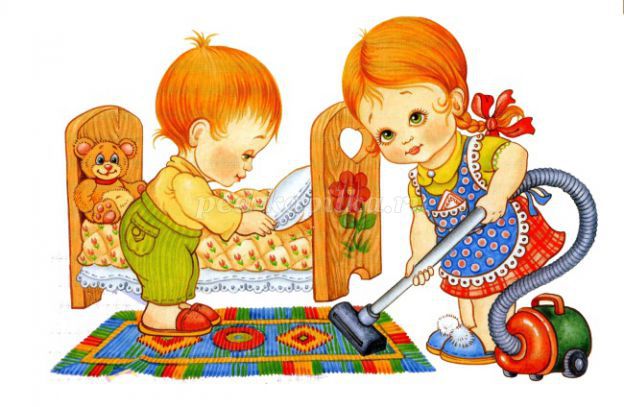                                            Выполнила: воспитатель 1                                                                           квалификационной категории                                                                  подготовительной группы №1                                                                   Пугачева М.В.с. Новоникольск  2018 г.Краткая аннотация к проекту:Трудовое воспитание - важное средство всестороннего развития личности дошкольника. Главная цель труда - в его воспитательном влиянии на личность ребенка.Труд в дошкольном возрасте, особенно у малышей, связан с игрой. Трудовое воспитание в младших группах направлено на привитие навыков самообслуживания, например такие как, самостоятельно одеваться, раздеваться, умываться, аккуратно есть, пользоваться предметами ручного труда на занятиях. Дети оказывают элементарную помощь при сервировке стола, подготовке к занятиям, в уходе за растениями. Но уже в 5-6 лет  различают труд и игру и начинают понимать важность выполнения даже неинтересной, но необходимой работы. Виды и содержание труда старших дошкольников разнообразен и сложнее. Самообслуживание в этом возрасте такое, как помощь в уборке постели, мытье игрушек, уборка шкафа, уход за своей территорией, уборка на веранде и т.д.Определяя содержание и последовательность обучения детей трудовым умениям, воспитатель должен учитывать особенности их возраста, доступность предлагаемого содержания труда, его воспитательную ценность, а также санитарно-гигиенические требования к его организации. По мере роста и развития детей усложняются требования к качеству их трудовой деятельности, уровню ее самоорганизации, увеличивается объем и ускоряется темп выполняемой работы. В ходе обучения трудовым навыкам воспитатель формирует у детей желание выполнять самостоятельно все то, что им посильно, приходя на помощь всякий раз, когда они нуждаются в ней. Необходимо помнить о том, что труд должен приносить детям радость: от достигнутых результатов, от своей полезности другим. Вид проекта: познавательный, информационный, групповой, долгосрочный. Продолжительность проекта: учебный год. Тип  проекта: творческий, здоровье - сберегающий.Участники проекта: дети  подготовительной группы, родители, педагоги.Актуальность темы:      Знания о профессиях, развивает интерес  к труду. Наблюдение за трудом, частичная помощь детей взрослым, организация совместной деятельности взрослых и детей оказывает немаловажное значение, которое побуждает дошкольников к трудовой деятельности. В дошкольном возрасте важно развивать у детей желание помогать взрослым. Трудолюбие является качеством, которое отражает развитие личности в целом.Цель проекта:  Формирование положительного отношения к труду. Знакомство детей с различными профессиями и формирование у дошкольников первых трудовых  навыков.Задачи проекта:
• Способствовать расширению уточнению представлений о разных видах труда.
• Создать условия для закрепления представлений о трудовых действиях, совершаемых взрослыми; о результатах труда; об оборудовании, инструментах и материалах, необходимых для работы.
• Пробуждать любознательность детей, интерес к деятельности взрослых.
• Способствовать формированию положительного отношения и уважения к труду.
Для детей:- Расширить знания детей о профессиях,  видах трудовой деятельности.- Воспитывать уважение к труду взрослых.- Обучение самостоятельно выполнять трудовые поручения.- Воспитывать желание участвовать в совместной трудовой деятельности.- Воспитывать стремление добиваться результатов в поставленных целях.Для родителей:- Обогатить знания родителей в вопросах трудового воспитания. - Привлечь родителей к совместной трудовой деятельности с детьми.Для педагогов:- Знание особенностей для дошкольного возраста трудовых видов деятельности.- Участвовать в посильной трудовой деятельности.-Умение организовать совместную и самостоятельную трудовую деятельность для дошкольников.Деятельность педагогов:
1. Разработка методических рекомендаций по ознакомлению детей с профессиями.
2. Изучение календарей с целью получения информации о профессиональных праздниках (прил. 1).
3. Наблюдение за ближайшими профессиями внутри ДОУ (прил. 2).
4. Изготовление макета календаря профессий (прил.3).
Календарь представляет собой папку состоящей из 12 листов (по количеству изучаемых профессий за год).
Сюда входит конспекты занятий, изображение символов определенной профессии, фотографии, рисунки детей, стихи. К календарю прилагается пособие состоящие из конспектов занятий, материалов для бесед, игр, конкурсов, экскурсий и других форм работы.
Деятельность детей:
Экскурсии, беседы, праздники, занятия, конкурсы, сюжетно-ролевые игры, различные виды трудовой деятельности, чтение художественной литературы, конструирование, макетирование, коллекционирование.
Деятельность родителей:
Беседа с детьми, рассказы о профессиях, прогулки и экскурсии с познавательной целью, помощь в создании коллекций, макетов и альбомов.
Дополнительная информация, необходимая для выполнения проекта:
Информация из книг, нормативных документов, журналов, музейных архивов и Интернета.
Материально-технические ресурсы, необходимые для выполнения проекта: Наборы конструктора, фото детей с родителями, видеозаписи: взаимодействия с социальными партнерами, целевые прогулки, мероприятия совместно с родителями и работниками предприятий, дидактические игры, картотека музыкальных произведений о по тематике проекта, мультимедийное оборудование, подборка дидактического материала на тему «Профессии», картотека с мультфильмами о труде.
Ожидаемые результаты:Для детей:- Владение знаниями о профессиях,  видах трудовой деятельности.- Развитие уважения к труду взрослых.- Обучение самостоятельно выполнять трудовые поручения.- Воспитание иметь желание участвовать в совместной трудовой деятельности.- Воспитание вырабатывать стремление добиваться результатов в поставленных целях.Для родителей:- Владение знаниями родителей в вопросах трудового воспитания.   - Совместная трудовая деятельность с детьми.Для педагогов:- Взаимодействие семьи и детского сада.- Участие в посильной трудовой деятельности.- Организация совместной и самостоятельной трудовой деятельности для дошкольников.- Развитие у детей интереса к  наблюдению за трудом сверстников и взрослых.Этапы реализации проекта:1 этап – Подготовительный2 этап – Основной3 этап – ЗаключительныйПодготовительный этапПодборка и изучение необходимой литературы.Обсуждение цели и задач воспитателем с детьми и родителями.Приобретение необходимого материала для трудовой деятельности. Подбор наглядно-дидактического материала; художественной литературы, репродукций картин, иллюстраций; организация развивающей среды в группе. Разработка конспектов мероприятий непосредственно образовательной деятельности, бесед по ознакомлению детей с профессиями Прогнозирование результата.
Основной этапРассматривание книг, иллюстраций труда взрослых и детей.Беседа с детьми о пользе трудовой деятельности. Оформление информационного стенда для родителей по теме проекта Консультации по теме проекта: «Сотрудничество детского сада и семьи в воспитании положительного отношения к труду у старших дошкольников», «Из чего складывается трудолюбие?», «Трудовое воспитание в семье», «Ознакомление детей с трудом взрослых», «Влияние труда взрослых на развитие детей». Родительское собрание «Трудовое воспитание в формирование личности ребёнка». Целью данной формы работы является включение родителей в проектную деятельность (активизация внимания родителей на огромное воспитывающее значение знакомства ребенка с их трудом. Знакомство с целью и задачами проекта, оказание родителями помощи в пополнении предметно-развивающей среды).Разработка календарно-тематического плана, включающего в себя различные виды детской деятельности, с учетом интеграции образовательных областей. Организация развивающей предметной среды, что является важным компонентом для развития у детей интереса к профессиям взрослых. Встречи с интересными людьми (поэтами, артистами, людьми современных профессий). Просмотр видеофильмов о людях на производстве (молочный комбинат, хлебокомбинат, мясокомбинат, металлургический комбинат). Экскурсии-наблюдения, беседы с людьми разных профессий. Наблюдения за трудом взрослых уточняют представления детей о профессиях, пробуждают любознательность, интерес к деятельности взрослых, способствуют выработке положительного отношения, уважения к их труду. В ходе наблюдений за трудом взрослых необходимо обращать внимание детей на процесс труда, на то какими орудиями, предметами труда пользуется взрослый, на спецодежду, которая нужна для разных профессий, её назначение.Непосредственно образовательная деятельность по знакомству с различными профессиями. Для реализации задач нужно использовать технологии активизации мыслительной деятельности: проектно – исследовательский метод, проблемные ситуации, активные методы (моделирование).
Приоритетом является включение здоровьесберегающих технологий (артикуляционная гимнастика, гимнастика для глаз, физкультурные минутки и другие).
Занятия сопровождаются беседами, рассматриванием иллюстраций, предметов труда, чтением художественного слова, дидактическими играми - всё это позволяет детям наиболее полно понять процесс труда, суть профессии. Использование различных приёмов работы способствует развитию у детей навыков описательной и объяснительной речи, обогащению и активизации словаря, что необходимо в логопедической группе.
Игры направлены на расширение, уточнение и закрепление приобретенных знаний.
Изобразительная деятельность и художественное творчество. Оформление рисунков для календаря профессий (по месяцам), выставки детских работ «Работа всякая нужна, работа всякая важна».
Организация разного вида труда: труд в природе, дежурство, хозяйственно- бытовой. Дети видят результат своего труда, его значимость для других. 
В самостоятельной деятельности дети организовывают сюжетно-ролевые игры «Путешествие», «Поликлиника», «Скорая помощь», «Минимаркет», «Пожарные», «Почта», «Транспорт», «Салон красоты» и, «Служба спасения» др. В ходе этих игр закрепляются знания, полученные в ходе непосредственно-образовательной и в совместной деятельности. О том, что эти знания достаточно сформированы, говорит то, что дети охотно берут на себя ведущую роль, правильно выполняют ролевые действия, могут самостоятельно выбрать оборудование и игровые атрибуты.Заключительный этапУборка на групповом участке.На заключительном этапе проводится анализ деятельности, обобщение результатов работы («КВН»). 
Таким образом, в ходе реализации проекта ярко проявляется такая форма работы, как совместная, партнерская деятельность воспитателей детей и родителей. Родители получают немаловажный опыт, который позволяет помочь детям успешно адаптироваться к новым федеральным государственным образовательным стандартам в процессе подготовки к обучениюИтоговое занятие: «КВН» (профессии)Программное содержание:Полученные результаты:Для детей:- Дети знают профессии,  виды трудовой деятельности.- Имеют уважение к труду взрослых.- Умеют самостоятельно выполнять трудовые поручения.- Имеют желание участвовать в совместной трудовой деятельности.- Стремятся добиваться результатов в поставленных целях.Для родителей:- Владеют знаниями в вопросах трудового воспитания.   - Совместно с детьми выполняют трудовую деятельность.Для педагогов:- Активное взаимодействие семьи и детского сада.- Активное участие в посильной трудовой деятельности.- Организация совместной и самостоятельной трудовой деятельности для дошкольников.- У детей развился интерес к  наблюдению за трудом сверстников и взрослых.Проведенная работа позволила подвести детей к важному выводу: правильный выбор профессии определяет жизненный успех. Хорошая работа, интересная профессия – великое благо, им следует дорожить. Профессионала, мастера своего дела, умеющего хорошо и честно зарабатывать свои деньги, уважают люди.Используемая литература:Козлова С.А.  «Нравственно-трудовое воспитание дошкольников» / М., 2002.Коломина Н.В.  «Занятия по экологии в детском саду», М: ТЦ Сфера, . Селихова Л.Г.  «Ознакомление с природой и развитие речи» М.: МОЗАИКА-СИНТЕЗ, .Скоролупова  О.А. « Тематическое планирование воспитательно-образовательного процесса в дошкольных образовательных учреждениях». М.: ООО ИЗДАТЕЛЬСТВО«СКРИПТОРИЙ 2003», .Программа воспитания и обучения в детском саду/ Под ред. М.А. Васильевой, В.В. Гербовой, Т.С. Комаровой… – 3-е изд., испр. и доп. – М.: Мозаика – Синтез, 2005. – 208 с.Приложение 1Пословицы и поговорки о труде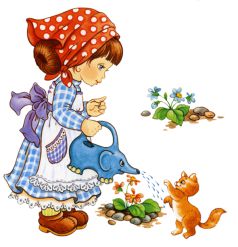 Мудрость пословиц и поговорок о труде научит детей уважать и ценить труд других людей. Пословицы и поговорки о труде  помогут в  формировании и воспитании трудолюбия у ребенка.Воспитатель: Ребята, давайте мы с вами почитаем пословицы и поговорки о труде и проанализируем каждую из них.Без труда и отдых не сладок.Без труда не вытащишь и рыбку из пруда.Без труда нет совершенства.Без труда ничего не дается.Бог труды любит.Была бы охота — заладится всякая работа.Весело живется — работа спорится.Взялся за гуж — не говори, что не дюж.Всяк мастер на свой лад.Всякая работа мастера хвалит.Всяко ремесло честно, кроме воровства.Всякое уменье трудом дается.Где хотенье, там и уменье.Глаза страшатся, а руки делают.Дела словами не заменишь.Делать как-нибудь, так и никак не будет.Дело мастера боится.Дело учит, мучит и кормит.Делу — время, потехе — час.Его ремесло по воде пошло, по воде пошло — водой сплыло.Железо в работе не ржавеет.За все берется, да не все удается.За все браться — ничего не сделать.И то ремесло, кто умеет делать весло.И швец, и жнец, и на дуде игрец.Каждому — по делам его.Как сказано, так и сделано.Каков мастер, такова и работа.Катучий камень мохнат не будет.Кому до чего, а кузнецу до наковальни.Кому работа в тягость, тот не знает радости.Кончил дело — гуляй смело.Копнешь, так и найдешь.Кто бежит, тот и догоняет.Кто не работает, тот не ест.Кто рано встает, тому Бог дает.Лежебоке и солнце не в пору встает.Ленивый — к обеду, ретивый — к работе.Лес сечь — не жалеть плеч.Любишь кататься, люби и саночки возить.Люди работают, а лодырь потеет.Маленькое дело лучше большого безделья.Мешай дело с бездельем — с ума не сойдешь.Муравей не велик, а горы копает.На острую косу много сенокосу.Не боги горшки обжигают.Не за свое дело не берись, а за своим не ленись.Не игла шьет, а руки.Не испортив дела, мастером не будешь.Не котел варит, а стряпуха.Не натопишь — не погреешься.Не поклонясь до земли, и грибка не подымешь.Не потрудиться, так и хлеб не родится.Не работа дорога — умение.Не разгрызть ореха — не съесть ядра.Не спеши языком, спеши делом.Не столько роса с неба, сколько пот с лица.Не то дорого, что красного золота, а то дорого, что мастера доброго.Не то забота, что много работы, а то забота, как ее нет.Не тот глуп, кто на слова скуп, а тот глуп, кто на деле туп.Нетрудно сделать, да трудно придумать.Не умел шить золотом, так бей молотом.Не учи безделью, а учи рукоделью.Никому не мило, когда дело хило.Ноги носят, а руки кормят.От скуки на все руки.От труда здоровеют, а от лени болеют.Откладывай безделье, а не откладывай дела.Пашню пашут, так руками не машут.По работе и плата.По работе и работника знать.По службе — ни друга, ни недруга.Работа да руки — надежные в людях поруки.Работа — с зубами, а лень — с языком.Работай боле — тебя и помнить будут доле.Работай до поту, так и поешь в охоту.Работай-ка, не зевай-ка: лето — гость, зима — хозяйка.Ремесло — золотой кормилец.Ремесло пить-есть не просит, а само кормит.Рукам работа, душе — праздник.Руки не протянешь, так и с полки не достанешь.С Богом начинай, руками кончай.С плохими косцами плох и укос.С ремеслом не пропадешь.Сегодняшней работы на завтра не откладывай!Сказано — не доказано, надо сделать.Слесарь, плотник — на все руки работник.Совет хорошо, а дело лучше.Страшно дело до зачину.Терпенье и труд все перетрут.Топор острее, так и дело спорее.Труд кормит, а лень портит.Труд создал человека.Умей дело делать, умей и позабавиться.Уменье везде найдет примененье.Хорошая работа не один век живет.Хорошего быка под ярмом узнают.Хочешь есть калачи, так не сиди на печи.Человек трудится — земля не ленится; человек ленится — земля не трудится.Человек худеет от заботы, а не от работы.Чем труднее дело, тем выше честь.Что посеешь, то и пожнешь.Что потопаешь, то и полопаешь.Что потрудимся, то и поедим.Что сказано, то и сделано.Чтобы рыбку съесть, надо в воду лезть.Приложение 2ФизкультминуткаЛистики Мы листики осенние, 
На ветках мы сидим. (присесть) 
Дунул ветер - полетели, 
Мы летели, мы летели (легкий бег по кругу) 
И на землю тихо сели. (присесть) 
Ветер снова набежал 
И листочки все поднял. (легкий бег по кругу) 
Закружились, полетели 
И на землю тихо сели. (присесть)Быстро встаньте  Быстро встаньте, улыбнитесь,
Выше, выше подтянитесь.
Ну-ка, плечи распрямите,
Поднимите, опустите,
Влево, вправо повернулись,
Рук коленями коснулись.
Сели, встали, сели, встали
И на месте побежали.Приложение 3Уборка на групповом участке.Оборудование: грабли, метла, веник, савок, ведро для мусора.Ход занятияОрганизационный момент- Ребята, посмотрите какая красивая территория у нас с вами. У нас есть домик, столик с лавками, веранда. Как  можно назвать еще это место? (Участок нашей группы.)- Чтобы наш участок всегда выглядел красиво и ухоженно, за ним необходимо ухаживать.  Как надо ухаживать ? ( Убирать мусор, подметать, сгребать опавшую листву).- Правильно, чтобы всегда было чисто и убрано, нужно за этим следить. Сейчас я вам покажу, как нужно подметать и сгребать листву. Теперь попробуйте вы по очереди, а я посмотрю, как у вас получается.Исследовательская работа- Теперь давайте посмотрим, какая часть нашего участка выглядит чисто, ухоженно и красиво, а какая нет. Сейчас мы с вами сначала уберемся только на одной половине нашей территории. (Убираемся)- Где участок выглядит красиво? (Там, где мы убрались).Самостоятельная работа.Дети по очереди подметают, сгребают листву, вместе собирают мусор на участке. Воспитатель контролирует процесс. Исправляет ошибки детей.Итог занятия- Ребята, чему мы сегодня с вами научились? (Работать метлой, граблями).- У вас хорошо получалось, вы молодцы. Занятие закончено, можете идти играть.Воспитательное занятие «Труд человека кормит, лень портит»Цель: воспитание положительных качеств личности.Задачи: 1. Помочь детям осознать значение труда.               2. Развивать память, мышление на основе анализа пословиц.               3. Воспитывать трудолюбие самостоятельность.                                     Ход занятия.- Ребята, мне очень приятно видеть вас всех на занятии. Вы все в хорошем настроении. Я надеюсь, что и работать на занятии вы будете хорошо, будете внимательны, активны.- Внимательно послушайте стихотворение и скажите  о чём оно?                             Стол, за которым ты сидишь,                              Кровать, в которой ты уснёшь,                              Тетрадь, ботинки, пара лыж,                              Тарелка, вилка, нож….                              И каждый гвоздь, и каждый дом,                              И каждый ломтик хлеба –                               Всё это создано трудом,                              А не свалилось с неба.                              За всё, что создано для нас,                              Мы благодарны людям.                              Придёт пора, настанет час,                             И мы трудиться будем.- О чём стихотворение? (о труде)- Кто догадался, о чём будем говорить на занятии? (о трудеДавайте прочитаем тему занятия: «Труд человека кормит, а лень портит»- Как вы понимаете эту пословицу? (Человек, который трудится, будет зарабатывать деньги, а ленивый человек ничего не делает)На нашем занятии будут часто звучать слова:Труд – вид деятельности, результат которого закреплён в материальных и духовных ценностях.Трудолюбие – любовь к труду, нравственное качество, проявляющиеся в стремлении к труду.Трудолюбивый – любящий трудиться.Лень – отсутствие желания действовать, трудиться, склонность к безделью.Рассказ «Два плуга». Начать наш разговор я хочу с маленького рассказа  К.Д. Ушинского, который называется «Два плуга». Внимательно послушайте, а потом ответите на вопросы.Из одного и того же куска железа в одной и той же мастерской были сделаны два плуга. Один из них попал в руки земледельца и немедленно пошёл в работу; а другой долго и совершенно бесполезно провалялся в лавке купца. Случилось через несколько времени, что оба земляка опять встретились. Плуг, бывший у земледельца, блестел, как серебро, и был ещё лучше, чем, в то время как он только вышел из мастерской; плуг же, пролежавший без всякого дела в лавке, потемнел и покрылся ржавчиной.	- Скажи, пожалуйста, отчего ты так блестишь? – спросил заржавевший плуг у своего старого знакомца.	- От труда, мой милый, - отвечал тот. – А если ты заржавел и сделался хуже, чем был, то потому, что всё это время ты пролежал на боку, ничего не делая. - Думаю, все хорошо поняли, какое отношение имеет этот рассказ к теме занятия.- Почему плуг, который попал к земледельцу, блестел, как серебро? (Потому, что он трудился)- Что случилось с плугом, который пролежал без дела? (Он потемнел и покрылся ржавчиной)- Как вы считаете, о ком этот рассказ? Кого подразумевает Ушинский, говоря о плугах? (Труженика и лентяя)- Какой вывод можно сделать, прослушав рассказ? (Труд человека красит, а безделье его уродует. Только в труде можно проявить все свои лучшие качества. Без труда человек заржавеет и заболеет)- Ребята, все вы читаете рассказы, сказки. Назовите мне произведения, в которых рассказывается о трудолюбивых и ленивых героях? (Сказки «Морозко», «Золушка», «Два мороза», Е.Пермяк «Пичугин мост»)- Как относятся к ленивым людям? (Их не любят)- Почему? (Ленивые хотят пить, есть, одеваться, но не любят делать это своим трудом. Значит, на него работают другие.)Что труд даёт человеку? (Труд даёт радость, благополучие, здоровье. Если ты трудишься хорошо, то и к тебе будут относиться хорошо)	В наше время человек в обществе ценится по труду. Труд – источник радости, удовольствия. От труда зависит благополучие человека. Мы знаем, как счастливы люди, которые много умеют делать своими руками, и как несчастны и беспомощны те, которые ничему не научились.Сейчас я каждому из вас раздам листочки, где написаны качества человека. Вам нужно отметить «+» те качества, которые должны быть у трудолюбивого человека.СтарательностьЛеньДобросовестностьЗавистливостьУмение заставить себяНеобязательностьУмение трудитьсяВ русском народе детей с самого раннего детства приучали к труду. В качестве правил трудового поведения выступали пословицы и поговорки о труде. Сейчас мы проверим, как знаете пословицы о труде вы.                               Игра «Доскажи пословицу».Деревья смотри в плодах, а людей……(смотри в делах)Терпенье и труд….(всё перетрут)Под лежачий камень…..(и вода не течёт)Маленькое дело….(лучше большого безделья)Не спеши языком….(спеши делом)Любишь кататься - …..(люби и саночки возить)Делу время….(потехе час)Ищи невесту не в хороводе……(а в огороде)Человек от лени болеет, а ….(от труда здоровеет)У лентяя Федорки всегда…..(отговорки)Бездельник, что бесплодное…..(дерево)	- А теперь прочитайте пословицу и объясните её смысл.Не сиди, сложа руки – не будет и скуки. (Если мы будем заниматься каким-нибудь делом, то время пройдёт быстро и нам не будет скучно)Была бы охота – будет ладиться работа. (За любую работу нужно браться с желанием и тогда всё получится) Инсценировка «Сказка про лень»            (действующие лица: лодыри, аптекарь)Лодыри:      Дайте средство нам от лени, от могу, но не хочу.Аптекарь:   Есть душистое втиранье от укусов комаров,                    Есть микстура от чиханья, проглотил – и будь здоров                    Есть микстура от мигрени, а лекарства нет от лени.Лентяй:     Хорошо бы это средство поскорей изобрели,                   Чтобы все лентяи с детства принимать его могли                   Появись лекарство это, я купил бы два пакета.                   Нет не два, а целых три нужно, что не говори.Аптекарь: Кто жить умеет по часам и ценит каждый час,                    Того не надо по утрам будить по десять раз.                     И он не станет говорить, что лень ему вставать,                     Зарядку делать, руки мыть и застилать кровать.                     Успеет он одеться в срок, умыться и поесть,                     И раньше, чем звенит звонок, за парту в школе сесть.- Ребята, а вы как считаете, нужно ли лекарство от лени? (Нет, это зависит от самого человека)	Посмотрите на картинку. (Иллюстрация лентяя)- Как вы думаете кто это?  Как  выглядит лентяй?                                         Физминутка.Давайте не будем лентяями, будем бодрыми и весёлыми. Немного подвигаемся.                         Что такое физкультура? Тренировка и игра.                          Что такое физкультура? Физ. и куль, и ту и ра                          Руки вверх, руки вниз – это физ.                          Крутим шею, словно руль – это куль.                          Ловко прыгай в высоту – это ту.                          Бегай полчаса с утра – это ра.                          Занимайся этим делом,                          Станешь сильным, ловким, смелым.                          Плюс хорошая фигура                         Вот что значит физкультура. Отгадайте кроссворд.Давайте попробуем отгадать кроссворд и узнаем, куда лентяя гоняли из-под палки.Что больше пугает лентяя, когда утром надо умываться? (Душ)Какая из оценок чаще всего в дневнике у лодыря? (Двойка)Какое состояние любит лентяй больше всего? (Сон)Какая главная черта характера лентяя? (Лень)Что на уроке заменяет лентяю кровать? (Парта)- Куда загоняют лентяя из-под палки? (В школу)Ленивые школьники скучают на уроках, плохо учатся. Они не хотят выполнять никаких поручений, не любят чисто писать в тетрадях, читать книги. Они не воспитывают в себе привычку трудиться, помогать окружающим в делах. Ленивые дети хотят жить так, как мечтал об этом один ученик из стихотворения Б.Заходера «Петя мечтает».                           Если б мыло приходило                           По утрам ко мне в кровать                           И само меня бы мыло,                           Хорошо бы это было!                           Если б книжки и тетрадки                           Научились быть в порядке,                           Знали все свои места –                            Вот была бы красота!                           Вот бы жизнь тогда настала!                            Знай, гуляй, да отдыхай!                            Тут и мама б перестала,                            Говорить, что я лентяй!- Скажите, сбудутся ли когда-нибудь мечты Пети? (Нет) – Почему? (Человеку нужно самому всё делать: умываться, трудиться и тогда всё у него будет в порядке)Послушайте другое стихотворение.                             Если долго ты в постели провалялся,                             Если выучить уроки не успел,                             Если маме помогать ты отказался,                            Значит, ленью ты серьёзно заболел.                            Ленью можно друг от друга заразиться,                            Лень прилипчива, как клей или смола,                            И одно лекарство есть – трудиться,                             Чтобы лень к тебе дорогу не нашла.- Какое же верное средство есть от лени? (Трудиться)- Что означает выражение «дом есть лицо хозяина»? (По дому всегда судят о людях, которые в нём живут. Если в доме чисто, значит, здесь живут чистоплотные, бережливые, трудолюбивые, старательные люди)	Показ картинки с комнатой, где всё валяется.- Какие люди живут здесь? (Ленивые, грязнули)Внимательно послушайте стихотворение Г.Мамлина «Серёжа ищет карандаш».                     Сегодня в доме ералаш:                     Серёжа ищет карандаш.                     Я положил его в буфет,                     Кто карандаш мой трогал?                     У нас порядка в доме нет! –                      Сказал он маме строго                     Вооружился кочергой                      Для поисков Серёжа                     И для начала он ногой                     Котёнка пнул в прихожей                     Искал в шкафу, вставал на стул                     Ничком ложился на пол,                     Он под диваны заглянул,                     Он с полки вазочку смахнул                     И стол он поцарапал.                     Поднялся в доме ураган                     Упал со шкафа чемодан,                     И понеслись под потолком                     Подушки, Брема толстый том,                     Тетрадки и газеты и прочие предметы.- Как Серёжа искал карандаш? (Он всё разбросал)- Кто пострадал от его действий?- Будет ли порядок в доме при таком поведении мальчика?	Показ картинки с комнатой, где всё аккуратно прибрано.- Какие люди живут здесь? (Аккуратные, трудолюбивые)	У хороших хозяев тёплый, гостеприимный, уютный дом. В такой дом всегда хочется придти, потому, что в нём царит доброжелательная атмосфера. Наверно всякий человек стремится к тому, чтобы у него был такой дом. Добиться этого может каждый, но кирпичики своего дома надо закладывать уже сейчас. Кто научился многое делать сам, тот никогда не будет в тягость другим и не окажется беспомощным.	         Правила трудолюбивого школьника.А сейчас давайте разберём правила трудолюбивого школьника.1. Красиво застилай свою постель и делай это каждое утро.2. После занятий убирай книги и другие учебные принадлежности на своё место.3. Если насорил – собери мусор, вытри пыль.4. Следи за своими вещами, чистотой обуви.- Какая неделя у нас проходила в группе на прошлой недели? (Неделя труда)- Кого в группе можно назвать самым трудолюбивым?- Кого в группе можно назвать ленивым?Сейчас мы наградим самого трудолюбивого. (Вешается медалька)Конспект итогового занятия КВН «В мире профессий».Задачи:• Закрепить знания детей о разных профессиях.
• Формировать представления о важности и значимости всех профессий.
• Воспитывать уважение к людям труда, их деятельности, ее результатам.
Предварительная работа:
1. Экскурсии на почту, в пожарную часть, в службу спасения, по улицам города.
2. Чтение художественной литературы о профессиях.
3. Изготовление эмблем для команд, призов для победителей, фишек.
Ход игры:
В: - «Ребята, вы видели игру по телевизору «КВН»? В нее играют взрослые, студенты. У нас будет свой клуб. Мы же с вами тоже веселые и находчивые. А играть мы будем так: разделимся на команды, я буду ведущая».
Ведущая задает вопросы, проводит конкурсы, кто в них побеждает - получает фишку. Чья команда наберет больше фишек, те и будут победителями и получат призы.
1. Конкурс «Разминка»
Будет предложено по шесть картинок «Орудия труда», а вы четко и громко называете профессию. За правильный ответ - жетон. Дидактическая игра «Инструмент - профессия».
2. Конкурс «Сложи картинку»
Командам предлагаются разрезанные картинки с изображением профессий: врач, спасатель. Необходимо сложить картинку и рассказать об этой профессии.
• Где работают эти люди?
• Какую работу выполняют?
• Какие машины, приборы, инструменты им помогают?
• Каким должен быть человек этой профессии?
3. Конкурс капитанов «Словесная дуэль»
Кто назовет больше профессий. Выигрывает тот, кто назовет профессию последним.
4. Конкурс «Где мы были - мы не скажем, кем работаем - покажем».
От команды выбирается один человек, который будет отгадывать названные профессии. Ему одевают наушники, в которых звучит музыка.
Ведущий предлагает командам по две профессии, которые нужно изобразить без слов. С отгадывающего снимают наушники, он обращается к своей команде: «Где вы были? Что делали? »
Команда: «Где мы были - мы не скажем, кем работаем - покажем». Отгадывающий называет профессию.
5. Конкурс «Приготовь рабочее место»
Командам предлагается соревнование – кто быстрее по одному прибору приготовит рабочее место для повара и для парикмахера. В приготовленных инструментах много лишних не для этих профессий.
6. Конкурс «Загадки о профессиях»
Зачитываются загадки, команда первая отгадывающая загадку, получает жетон. 
7. Конкурс «Угадай, о ком песня»
Предлагается прослушать песню, чья команда быстрее называет профессию - получает жетон.
1. «Под крылом самолета»
2. «Жил отважный капитан»
3. «Голубой вагон»
4. «Школьный вальс»
5. «А дорога серой лентою вьется»
6. «Песня сыщика»
Наша игра подошла к концу, можно подвести итоги.
Список использованной литературы.
1. Алешина Н.В. Ознакомление дошкольников с окружающим и социальной действительностью. Старшая и подготовительная группы. - М: Элизе Трэйдинг, ЦГЛ, 2004 – 246 стр.
2. Детство: Примерная основная общеобразовательная программа дошкольного образования / Т. И. Бабаева, А. Г. Гогоберидзе, 3. А. Михайлова и др. — СПб.: «ДЕТСТВО-ПРЕСС», 2011 - 528с.
3. КоломинскийЯ. Л., Панько Е. А., Игумнов С. А.. Психическое развитие детей в норме и патологии: психологическая диагностика, профилактика и коррекция— СПб.: Питер,. —480 с: ил., 2004
4. Кондрашов В.П. Введение дошкольников в мир профессий: Учебно-методическое пособие / В.П. Кондрашов.-Балашов: Изд-во «Николаев», 2004.
5. Потапова Т.В. Беседы о профессиях с детьми 4-7 лет / Т.В. Потапова - М.: ТЦ Сфера, 2008.
6. Шорыгина Т.А. Профессии, какие они? / Т.А. Шорыгина., Издательство ГНОМ и Д, 2011.Приложение Календарь профессиональных праздников.
12 января - День работника прокуратуры Российской Федерации
13 января - День российской печати
8 февраля - Международный день стоматолога
11 марта - День охранника
15 марта -День работников торговли, бытового обслуживания населения и жилищно-
коммунального хозяйства
19 марта - День моряка-подводника
23 марта - День работников гидрометеорологической службы России
12 апреля - День космонавтики
30 апреля - День пожарной охраны
7 мая - День радио, праздник работников всех отраслей связи
17 мая - День дворника
24 мая - День кадрового работника
26 мая - День российского предпринимательства
27 мая - Общероссийский день библиотек
28 мая - День пограничника
31 мая - День химика, День российской адвокатуры
5 июня - День эколога
21июня - День медицинского работника
30 июня - День экономиста
3 июля - День ГАИ (ГИБДД МВД РФ)
12 июля - День рыбака, День российской почты
19 июля - День металлурга
2 августа - День железнодорожника, День Воздушно-десантных войск
8 августа - День физкультурника
9 августа - День строителя
16 августа - День Воздушного Флота России
27 августа - День российского кино
30 августа - День шахтёра
13 сентября - День программиста, день танкиста
20 сентября - День работников леса и лесоперерабатывающей промышленности
27 сентября - День машиностроителя, День воспитателя
5 октября - День учителя
20 октября - День военного связиста, День повара
23 октября - День работников рекламы
25 октября - День автомобилиста
1 ноября - День менеджера
5 ноября - День военного разведчика
3 декабря - День юриста
27 декабря - День спасателяПриложение           Наблюдение за ближайшими профессиями                                             внутри ДОУ.
   Воспитатель беседует с детьми о том, что в детском саду работает много взрослых. Сотрудники детского сада стараются сделать так, чтобы детям было хорошо. Предлагает назвать тех сотрудников, с работой которых дети знакомы. Если дети забыли, воспитатель напоминает им задавая вопросы:
- Кто следит за порядком в группе, моет посуду, помогает детям одеваться? 
( Помощник воспитателя.)
- Кто готовит детям? (Повара). Кто помнит, как их зовут? (Анастасия и Светлана).
- Кто стирает полотенца, постельное белье? (Работник прачечной.) Как ее зовут? (Татьяна Александровна).
Знакомство с профессией младшего воспитателя.
Воспитатель беседует с детьми на тему: «Чем занимается помощник воспитателя?». Что она делает и как дети могут ей помочь.
Напоминание что большой помощью няне является работа дежурных, вспоминание с детьми, что должны делать дежурные. Спросить, зачем кроме помощи няне, нужна работа дежурных. Подвести детей к пониманию того, что дежурные заботятся обо всех детях: ведь детский сад похож на семью, а в семье все заботятся друг о друге. Поэтому, когда дети выходят из-за стола и говорят «спасибо», они благодарят не только няню поваров, но и дежурных за их работу. 
Наблюдение за трудом помощника воспитателя. Труд: сервировка стола с помощником воспитателя, полив цветов, влажная уборка.
Рассказ помощника воспитателя о своей профессии, её важности и необходимости в детском саду. Рассматривание посуды и инвентаря для уборки.
Д/и : «Что нужно для работы помощника воспитателя?», «Кому что нужно для работы?», «Оденем куклу на прогулку».
Рассматривание иллюстраций о труде помощника воспитателя. Чтение и пересказ рассказа Н. Калининой «Помощники», И.Деемьянов «Я теперь большая», А.Кузнецова «Кто умеет», Е.Груданов «Наша нянечка».
Сюжетно-ролевая игра «Детский сад», «Семья».
Знакомство с профессией заведующей детским садом.
Воспитатель продолжает знакомить детей с работой сотрудников детского сада.
-Ребята, сегодня мы пришли на экскурсию к Татьяне Владимировне. Вы знаете, кто это? Да, Татьяне Владимировне - заведующая нашим детским садом. Заведующая - значит она самая главная в детском саду. А что тона делает? Вы не все рассказали о работе заведующей, поэтому нам сейчас Татьяне Владимировне  расскажет нам о своей работе сама.
Экскурсия в кабинет заведующей. Рассказ заведующей детского сада о своей профессии, её важности и необходимости в детском саду. Рассматривание как много папок в шкафу и документов на столе в кабинете у заведующей. Труд: полив цветов и расстановка стульев.
Д/и «Угадай, кем и где я работаю», «Кто что делает?».
      Знакомство с профессией методист.
Воспитатель продолжает знакомить детей с работой сотрудников детского сада. Сначала предлагает вспомнить детям, с работой каких сотрудников детского сада они уже знакомились, где были. Обязательно напоминает, как зовут этих сотрудников, особенно тех, с кем дети встречаются редко.
- Ребята, вы мне назвали очень многих сотрудников детского сада. Но есть еще один сотрудник, которого вы видите очень часто. Он приходит к нам в группу, беседует с вами, смотрит, как вы занимаетесь, а также отмечает вашу посещаемость. Может быть кто-нибудь догадался, о ком я говорю?
Она работает в нашем саду методистом. Повторите, как называется профессия (повторяют хором). Экскурсия в кабинет методиста. Рассказ методиста о своей работе и необходимости в нашем саду. Труд: расстановка книг на полках в шкафу и обтирание картин. Рассматривание иллюстраций.
Знакомство с профессией кастелянши и прачки.
Воспитатель продолжает знакомить детей с работой сотрудников детского сада. Сначала просит детей вспомнить, кто о них заботится в детском саду. Что делает заведующая, методист, младший воспитатель. 
Затем предлагает пройти по группе.
- Посмотрите, что весит у нас на окнах? (Шторы). А на столах? (Скатерти). А как красиво они сшиты! Вам нравиться? Кто сшил такие красивые скатерти? Давайте пройдем в умывальную комнату. Рассмотрите свои полотенца, что к ним пришито? (Петельки). А какие полотенца чистые кто же это все сделал? Может быть это волшебница? Сегодня я вас познакомлю с этой волшебницей, она работает в нашем детском саду и зовут ее Анастасия Викторовна. Мы сейчас к ней сходим, и она вам расскажет о своей работе.
Экскурсия в кабинет кастелянши и прачки. Рассматривание иллюстраций. Труд: совместное складывание чистого белья, его глажение.
Д/и «Смотай все нитки в клубок», «Вставь нитку в иголку». Чтение художественной литературы: П.Синявский «Кастелянша», К.Чуковский «Мойдодыр».
Знакомство с профессией кладовщик и повар.
Воспитатель беседует с детьми о работе сотрудников детского сада, предлагает вспомнить тех, о ком они узнали недавно.
- А сегодня мы с вами пойдем на кухню. Кто там работает? (Повара).
-Давайте вспомним как их зовут? (Анастасия и Татьяна Викторовна).
- Ребята, а подскажите в чем заключается работа поваров? (Приготовление еды).
-Посмотрите сколько здесь посуды и инструментов-помощников. Давайте попросим о них нам рассказать?
Рассказ поваров о своей нелегкой работе, ведь им надо накормить весь садик. Показ инструментов - помощников (мясорубка, комбайн, картофелечистка).
Ребята, но повара бы не смогли работать без одного человека. А кто это, вы сейчас узнаете. (Дети приходят в помещение кладовой). 
-Что вы здесь видите? (Коробки, мешки, весы, холодильники).
-Здесь работает  Татьяна Викторовна  . Она сейчас расскажет вам о том, для чего все это, о своей работе.
Рассказ кладовщика. Труд: мытье яблок для полдника. 
Рассматривание иллюстраций. Д/и «Сварим борщ и компот», «Угадай на вкус», «Принадлежности повара». Чтение художественной литературы: О.Емельянова «Повар», С.Беляева «Спасибо поварам», В. Мирясова «Стихотворение про повара», Лика Разумова «Повар». Настольно – печатная игра «Кем быть?».
Сюжетно-ролевая игра «Ресторан», «Кафе».
Знакомство с профессией медсестра.
Воспитатель продолжает знакомить детей с работой сотрудников детского сада.
-А сегодня мы ребятки с вами поговорим на тему «Если ты заболел». 
- Скажите пожалуйста, если вдруг мы с вами съели много мороженого и у нас заболело горло, что нам нужно делать? (Обратиться к врачу).
- Но, невсегда мы можем придти к врачу на прием, вдруг поднялась температура, как же нам быть? (Позвонить в больницу или в скорую по тел. 03).
- Ребята а вы знаете, зачем нужен нам врач? (Лечить, наблюдать, осматривать).
- Правильно, и у нас в саду тоже есть медицинский работник. Вы все ее знаете это Елена Анатольевна. Она осматривает вас каждый день и делает вам прививки. Давайте сходим к ней и она расскажет нам еще много интересного о своей работе.
Экскурсия в кабинет медицинского работника. Рассказ медсестры о своей профессии, ее важности и необходимости в детском саду. Показ «предметов – помощников».
Рассматривание иллюстраций о труде медицинской сестры. Д/и «Что нужно для работы медсестре», «Можно и нельзя», «Что должно быть в аптечке». Чтение художественной литературы : А.Барто «Мы с Тамарой», «Очки», О.Емельянова «Врач», «Тигр», К.Чуковский «Айболит», Лика Разумова «Доктор», И.Токманова «Мне грустно, я сижу больной».
Д/и: «Угадай профессию по описанию», «Кому что нужно для работы», Игра - соревнование «Подбери признак».
Сюжетно-ролевая игра «Больница», «Кукольный доктор».
Знакомство с профессией дворник.
Воспитатель продолжает знакомить детей с работой сотрудников детского сада.
-Ребята посмотрите как на улице красиво, какой замечальный снег падает на землю.
-А как же мы с вами пойдем гулять, ведь там сугробы? Обратите внимание что, на территории детского сада снега нет? Куда он делся? (его почистили). 
- Правильно. Но я вас познакомлю еще с одной профессией в нашем саду, это-дворник. Его работа тоже важна и нужна. Ведь без него мы не сможем выйти гулять, он чистит территорию от снега и посыпает ее песком. 
- Давайте оденемся на прогулку и скажем дворнику «Спасибо» за его нелегкий труд. Наблюдение за работой дворника во время прогулок. Знакомство с дворником. Рассказ дворника о своей профессии. Знакомство с рабочим инвентарем дворника, его назначением. Труд: расчистка дорожки от снега, посыпание дорожки песком.
Рассматривание иллюстраций «Труд дворника в разное время года». Д/и «Рабочие инструменты дворника», «Что за чем», лото «Профессии». Чтение художественной литературы: С.Севрикова «Про дворника», Лика Разумова «Дворник», пословицы и поговорки о труде.Приложение Сентябрь
Тема: Знакомство с профессией учитель.
Цель: формирование целостного представления о профессии учитель у детей 7- го года жизни.
Программные задачи:
Образовательные: познакомить и расширить знания детей об особенностях профессии учитель, показать значение трудовой деятельности в жизни человека.
Развивающие: способствовать развитию связной речи, мышления, памяти, любознательности, наблюдательности, активизировать и обогащать словарь детей новыми словами «доска», «указка», «парта», «мел», «дневник».
Воспитательные: создать условия для воспитания уважительного и доброго отношения к людям данной профессий; способствовать воспитанию умения работать в группе; учитывать мнение партнёра; отстаивать собственное мнение, доказывать свою правоту.
Подготовительная работа: знакомство с профессиями внутри ДОО, а также с различными профессиями, чтение стихов и художественной литературы, беседы о том, кем дети хотят стать и почему.
Оборудование: иллюстрации с изображением профессии учитель и инструментов, необходимых ему для работы.
                          Ход занятия:
Придумано кем-то просто и мудро
При встрече здороваться:
- Доброе утро!
- Доброе утро! – солнцу и птицам.
- Доброе утро! – улыбчивым лицам.
Пусть каждый становится добрым, доверчивым,
И доброе утро длится до вечера.
- Ребята, сегодня к нам в гости пришел Незнайка, чтобы посмотреть что у нас есть интересного. Пожелайте ему доброго утра.
- Ребята, вы все когда-нибудь станете взрослыми, окончите школу, потом институт, обретёте профессию, по которой будете работать. А как вы понимаете, что такое профессия?
- А кто-нибудь из вас уже думал, кем он хочет стать в будущем?
- Конечно, выбор профессии – дело непростое и очень ответственное. Ведь выбирая её, вы выбираете дело на всю жизнь. А это значит, что профессия должна вас устраивать во всех отношениях.
- Ребята давайте будем наблюдательными и поиграем с вами в игру. 
Дидактическая игра «Угадай профессию». На доске обратной стороной закреплена картинку с изображением профессии. При правильном ответе — картинка переворачивается.
Мелом пишет и рисует,
И с ошибками воюет.
Учит думать, размышлять,
Как его, ребята, звать? 
- Правильно, это учитель. Одна из важных профессий. Если бы не было учителей и школ, все люди были бы неграмотными. Но учителя есть не только в школе. Наши первые учителя – это мама и папа. Они учат нас главным правилам в жизни. В школе учителя научат нас читать, писать, считать и многому другому. Учителем может стать и хороший друг. Своих учителей надо любить и уважать.
-Отлично. Давайте мы с вами еще и подвигаемся, немного отдохнем.
Физкультминутка.
Мы похлопаем в ладошки – раз, два, три
И попрыгаем немножко – раз, два, три
Мы тихонько покружились
И на землю опустились
Поднялись и потянулись
И друг другу улыбнулись
Здесь мы вместе – ты и Я
Потому что мы друзья
(Хлопки, прыжки.
Покружиться, присесть
подняться и потянуться вверх).
- Вы не устали давайте выполним последнее задание, будьте внимательны.
Дидактическая игра «Что делает?». Необходимо подобрать глаголы, характеризующую деятельность человека показанной профессии.
- Молодцы, ребята вы такие смекалистые!
- А мы предлагаем нашему гостю и всем нам отправиться на экскурсию в одну необычную школу и познакомиться с удивительным, необыкновенно интересным учителем.
Инсценирование стихотворения Константина Льдова
«Господин учитель Жук».
Как-то летом на лужайке господин учитель Жук
Основал для насекомых школу чтенья и наук.
Вот стрекозы, мушки, мошки, пчёлы, осы и шмели,
Муравьи, сверчки, козявки на урок к Жуку пришли.
«А» - акула, «Б» - букашка, «В» - ворона, «Г» - глаза…
Шмель и муха, не болтайте! Не шалите, стрекоза!
«Д» - дитя, «Е» - единица, «Ж» - жаркое, «З» - зима…
Повторите, не сбиваясь: «И» - игрушка, «К» - кума!
Кто учиться хочет с толком, пусть забудет в школе лень…
«Л» - лисица, «М» - мартышка, «Н» - наука, «О» - олень.
«П» - петрушка, «Р» - ромашка, «С» - сверчок, «Т» - таракан,
«У» - улитка, «Ф» - фиалка, «Х» - ходули, «Ц» - цыган.
Так наш Жук, махая розгой, учит азбуке стрекоз,
Мушек, мошек и козявок, мурашей, шмелей и ос.
- Вот и подошло к концу наше путешествие. Ребята, нельзя выделять более необходимые и менее нужные профессии. Они нам все нужны. Ни одна профессия не может существовать отдельно от другой. Многие связаны между собой и помогают друг другу. Например, врач и медсестра, воспитатель и помощник воспитателя.
- А как вы считаете как сегодня поработали?
Сюжетно- ролевая игра «Школа». 

Октябрь
Тема: Знакомство с профессией писатель.
Цель: формирование целостного представления о профессии писатель у детей 7- го года жизни.
Программные задачи:
Образовательные: познакомить детей с видами профессий, показать значение трудовой деятельности в жизни человека; уточнить, и расширить знания детей об особенностях профессии писателя.
Развивающие: способствовать развитию связной речи, мышления, памяти, любознательности, наблюдательности, активизировать и обогащать словарь новыми словами «чернила», «перо», 
Воспитательные: создать условия для воспитания уважительного и доброго отношения к людям разных профессий; способствовать воспитанию умения работать в группе; учитывать мнение партнёра; отстаивать собственное мнение, доказывать свою правоту.
Подготовительная работа: беседа с детьми о профессиях их родителей, родственников, объяснение, показ иллюстраций по данной теме, чтение стихов, пословиц и отгадывание загадок.
Оборудование: иллюстрации с изображением профессии писатель, инструменты, необходимые для профессии.
                Ход занятия:
- Ребята, сегодня мы с вами поговорим о разных профессиях в нашей жизни, что они из себя представляют, для чего они нужны.
- Ребята, профессия имеет огромное значение в жизни человека. Профессия – это основное занятие человека, его трудовая деятельность. Обратите внимание на слово «трудовая». Что это значит?
- А теперь ребята послушайте стихотворение о труде:
Кто на свете самый главный,
Самый добрый, самый славный?
Кто он?
Как его зовут?
Ну, конечно,
Это труд!
Кто на свете самый умный,
Самый старый, самый юный?
Кто он?
Как его зовут?
Ну, конечно,
Это труд!
Кто
На все века и годы
Настоящий
Царь природы?
Царь полей,
Заводов,
Руд?
Кто он?
Как его зовут?
Ну, конечно,
Это труд!
- А вы, знаете, ребята, что очень много сложено пословиц о труде. Давайте мы с вами расскажем кто какие выучил дома с помощью родителей:
Труд человека кормит, а лень портит.
Тот труда не боится, кто умеет трудиться.
Без труда не вынешь и рыбку из пруда.
Без труда нет добра.
Кто любит трудиться, тому без дела не сидится.
Кто первый в труде, тому слава везде.
Терпение и труд всё перетрут.
- Как вы думаете, ребята, что означает каждая из этих пословиц?
- Правильно, труд очень необходим каждому из нас. Ведь без труда не будет ничего. Если не приготовить обед, можно остаться голодным. Если не сделать порядок, можно «утонуть» в грязи. Если не постирать вещи, будешь ходить грязным и неопрятным. И так можно перечислять долго.
- А какие профессии вы хотите выбрать для себя в будущем, когда вырастете и станете большими?
- Сегодня мы с вами поговорим еще об одной профессии писатель и о ее значении для людей. 
- Писатель — это человек, который создаёт какой-либо текст или произведение и зарабатывает этим себе на жизнь. То есть недостаточно просто написать текст, нужно потрудиться. Навсегда получается все с первого раза. 
- А вы знаете, что в июне 2015 года уже будет двести шесть лет со дня рождения А.С. Пушкина. Это самый любимый наш писатель. 
- Какие его сказки вы знаете? (Сказка о золотой рыбке, Сказка о царе Салтане.)
- А каких писателей вы еще знаете? (Корней Чуковский, Самуил Маршак, Сергей Михалков, Агния Барто). 
- Молодцы ребята, вы знаете много писателей и их произведения.
А теперь мы с вами поиграем в игру «Я скажу, а ты продолжи». Я говорю вам, например: «Для работы писателю нужно», а каждый из вас по кругу докончит предложение: Для работы писателю нужна ….. бумага. Итак, начнём:
….перо
….чернила
….ручка
….книги
….пишущая машинка
…компьютер.
- Ребята а вы знаете, что 13 января - День Российской печати, это праздник у писателей и редакторов, типографских рабочих и издателей, корректоров и наборщиков. Так называются профессии людей, которые трудятся, чтобы издавать книги, журналы и другую печатную продукцию.
Книги есть в каждом доме. Благодаря им развивается и сохраняется культура. С помощью книг люди узнают мысли и советы других людей, даже тех, кто живет далеко далеко или жил давным давно. В разные времена и в разных странах первые книги писали на деревянных и глиняных дощечках, папирусе, бересте, шелке и коже. Такие книги были большой редкостью. В каждом же доме книги стали появляться только после того, как изобрели бумагу и специальные станки для печатания. Работали на таких станках печатники. Первым русским печатником был Иван Федоров. Ему в Москве установлен памятник.

Ноябрь.
Тема: Знакомство с профессией полицейский.
Цель: формирование целостного представления о профессии полицейский у детей 7- го года жизни.
Программные задачи:
Образовательные: познакомить детей с видами профессий, показать значение трудовой деятельности в жизни человека; уточнить, обобщить и расширить знания детей о профессии полицейский.
Развивающие: способствовать развитию связной речи, мышления, памяти, любознательности, наблюдательности, активизировать и обогащать словарь детей новыми словами «следователь», «криминалист», «улика».
Воспитательные: создать условия для воспитания уважительного и доброго отношения к людям разных профессий.
Подготовительная работа: беседа с детьми о профессии полицейский, чтение стихов и художественной литературы, показ иллюстраций по данной теме. 
Оборудование: иллюстрации с изображением профессии полицейский, инструменты, необходимые для работы.
                   Ход занятия:
- Ребята, назовите профессии, которые мы с вами изучили. 
Постарайтесь угадать о ком говорится в стихотворении?
Кто всех в мире строже.
Может честь свою отдать,
Потерять – не может!
Он всегда вооружен,
Только не опасен,
Даже кошек и ворон
Защищать согласен.
По мишеням каждый год
Он стреляет в тире,
А порядок наведет
И в чужой в квартире.
- Правильно. Сегодня мы поговорим о профессии полицейского посмотрите что я вам сегодня принесла, дети обмениваются впечатлениями.
- А как вы думаете, какой должен быть полицейский? (смелый, сильный, честный, храбрый, умный и справедливый).
- А что делает полицейский? (следит за порядком на улицах, дорогах, ловит преступников).
- Да, ребята. Полицейские наводят порядок, ловят 
преступников. Но преступники бывают очень хитрые и не всегда их 
можно сразу поймать. И здесь за работу берутся люди, которых называют 
следователями. Они ищут следы, которые оставил преступник. Это могут быть любые мелочи: клочок бумаги, след от обуви, отпечаток 
пальца и другие предметы. Их называют – улики.
- Ребята, мне сообщили, что в одну из квартир проник 
преступник и что-то похитил. Вы хотите быть следователями и найти воришку? Тогда отправляемся по заданному адресу.
На доске прикреплены два одинаковых рисунка с изображением комнаты, но на одном из них отсутствует торт (принцип «найди отличие»).
Посмотрите так выглядела комната до 
похищения, а так – выглядит после (показывает на второй). Наша задача найти похищенный предмет. Дети сравнивают рисунки, находят на втором отсутствие торта.
- Да, из квартиры торт. Но как нам узнать, кто его мог 
похитить? похищен
- Я думаю, что похититель оставил улики. На месте найдены 
следы. А разобраться в них нам поможет криминалист. Криминалист - 
это человек, который изучает все найденные улики и помогает 
разгадать преступление. Сейчас вы будете криминалистами. Но 
прежде, чем приступить к такой ответственной работе, надо 
подготовить пальчики.
Пальчиковая гимнастика:
Раз, два, три, четыре, пять (загибание пальцев начиная с большого)
Полицейским хочу стать (сжимание и разжимание кулаков)
Буду добрый, честный, сильный, мужественный, справедливый
(разгибание пальцев начиная с мизинца),
Буду слабым помогать (сжимание и разжимание кулаков)
Их в обиду не давать (кисти рук «здороваются»)
- Дети можно садится за столы. (У каждого ребёнка лист бумаги, на 
котором заранее свечой прорисованы следы: кошки, собаки, птицы, 
человека и др. Акварельными красками они тонируют лист, после чего 
на нём проявляется след. Обмениваются впечатлениями, рассуждают, 
какой след мог оставить воришка)
- Вы догадались, кто же это мог быть?
- Действительно, следов много, и какой из них принадлежит 
похитителю, трудно определить. Ребята, прохожие видели, как 
незнакомый человек с тортом проходил по улице, и описали его 
лицо. Мы должны с вами составить по описанию фоторобот.
(На столе лежат несколько вариантов деталей частей лица. По словесной инструкции дети подбирают детали и составляют «фоторобот»: глаза круглые, тёмные, нос острый, длинный, губы тонкие, лицо худое, на голове шляпка).
- Нам надо посмотреть в базе данных, нет ли там того, кого мы 
ищем и сравним с нашим фотороботом (показ картинок Карлсон и рядом отпечаток его обуви, красная Шапочка с отпечатком, Буратино. В заключении показывает картинку с изображением Шапокляк. Дети сравнивают, делают выводы, называют похитителя).
- Молодцы. Вы сегодня проделали очень большую работу. А 
чтобы совсем быть уверенным, что мы правильно всё сделали и не 
ошиблись, откроем конверт, который нам прислали крокодил Гена и 
Чебурашка. (Воспитатель открывает конверт и достаёт рисунок, где изображена старуха Шапокляк с тортом. Показывает детям).
А теперь вспомним, о ком мы говорили. Кто такой 
следователь? Криминалист? Что такое улика? Чем вы сегодня 
занимались? Ответы детей.
Сюжетно- ролевая игра «Улица».

Декабрь
Тема: Знакомство с профессией пожарный.
Цель: формирование целостного представления о профессии пожарный у детей 7- го года жизни.
Программные задачи:
Образовательные: познакомить детей с видами профессий, показать значение трудовой деятельности в жизни человека; уточнить, обобщить и расширить знания детей об особенностях профессии пожарник.
Развивающие: способствовать развитию связной речи, мышления, памяти, любознательности, наблюдательности, активизировать и обогащать словарь новыми словами «звуковой сигнал», «механическая лестница», «пожарный рукав», «ствол», «струя».
Воспитательные: создать условия для воспитания уважительного и доброго отношения к людям разных профессий; способствовать воспитанию умения работать в группе; учитывать мнение партнёра; отстаивать собственное мнение, доказывать свою правоту.
Подготовительная работа: Чтение произведений С.Я.Маршака «Рассказ о неизвестном герое», «Пожар», «Кошкин дом». Чтение и пересказ Л.Н.Толстого «Пожарные собаки». Рисование пожарной машины (по стихотворению С.Я.Маршака «Пожар»). Знакомство с пожарным щитом и размещенными на нем средствами пожаротушения. Экскурсия в пожарную часть. Создание атрибутов для сюжетно-ролевой игры «Пожарные», для подвижной игры «Пожарные на учениях».
Оборудование: иллюстрации с изображением профессии пожарный, инструменты необходимые ему для работы.
                  Ход занятия:
- Воспитатель (показывая телеграмму).
Телеграмма! Телеграмма!
Я пришла к вам с почты прямо.
У телеграммы срочной,
Адрес очень точный:
Детский сад №97 «Журавлик»
- Хотите узнать от кого телеграмма?
Привет вам детвора
Шлю со своего двора,
Загадку отгадаете и меня узнаете.
- Дети, отгадайте загадку:
Этот зверь живет лишь дома
С этим зверем все знакомы.
У него усы как спицы,
Он мурлыча песнь поет,
Только мышь его боится
Угадали? Это … (кот)
- Молодцы, это кошка из произведения С.Маршака «Кошкин дом». Кошка хочет узнать, кто нам в современном мире оказывает помощь в тушении пожара. Знаете ли вы правила пожарной безопасности. Ребята, поможем кошке?
- Тогда скажите, кто же придет к нам на помощь по первому зову при пожаре? Да, это пожарные. Что вы знаете о труде пожарного? (Работа пожарных трудная, тяжелая: при тушении огня они рискуют жизнью. Но их работа, очень нужна людям).
- Почему вы считаете, что работа пожарных нужна людям? (Они тушат пожары, спасают людей, их вещи).
- Какими должны быть пожарные?
- Почему пожарные должны быть сильными, ловкими, смелыми, закаленными?
- Ребята, вы знаете, как одевались пожарные раньше, и что надевает современный пожарный? Для того чтобы вы об этом рассказали, я предлагаю поиграть вам в игру - аукцион «одежда пожарного раньше и сейчас». Послушайте правила.
- Дети, встаньте в круг. В центр я положу мяч. Тот, кто первым назовет предмет одежды пожарного, берет мяч. А затем передает мяч следующему, ответившему игроку. Выигрывает тот, кто последним получит мяч.
- Хорошо поиграли. Дети, какие машины помогают пожарным в борьбе с огнем (рассматривание фотографий)? (Им помогают пожарные машины с водой, пеной, с механическими лестницами и насосами).
- Как оборудована пожарная машина?
- В пожарной машине имеется рация для связи с пожарной частью и другими машинами. Еще на машине есть сигнальные огни – синие, а также звуковой сигнал. Они нужны, чтобы другие машины уступали дорогу.
- В машине есть пожарные рукава со стволами, из которых вода идет сильной струей. Еще есть лестница, которая поднимается до пятого этажа и выше. Раньше во время пожара горели целые дома и улицы, даже целые города. 
Воспитатель. Как раньше пожарные узнавали о пожаре? Как узнают теперь? (Раньше в каждом большом селе и в городе была высокая башня – она называлась пожарной каланчой. На ней стоял пожарный и смотрел, не виден ли где – нибудь дымок).
- А что нужно сделать сейчас, чтобы сообщить о пожаре?
- Отчего происходят пожары?
- Профессия пожарного не легкая, требует большого мужества, а часто и готовности к подвигу. Как в нашей стране отмечают людей, особо отличившихся на пожаре?
- Правильно, пожарных награждают медалью «За отвагу на пожаре». О них сложены стихи и песни, написаны картины. Многие пожарные погибли в огне военных пожаров, многие из них не вернулись с фронта. 
- Какие произведения о пожарных и их помощниках вы знаете?
- Дети, давайте создадим рисунки на тему «Пожарная безопасность». Но вначале давайте разомнем наши пальчики.
Пальчиковая гимнастика.
Твои помощники, взгляни, Десяток дружных братцев
Как славно жить, когда они
Работы не боятся.
В любой работе сложной 
Им равных не сыскать,
А нам они сегодня
Помогут рисовать.
- Что вы узнали сегодня нового и полезного?
Сюжетно-ролевая игра «Пожарные».

Январь
Тема: Знакомство с профессией библиотекарь.
Цель: формирование целостного представления о профессии библиотекарь у детей 7- го года жизни.
Программные задачи:
Образовательные: познакомить и расширить знания детей об особенностях профессии библиотекарь, показать значение трудовой деятельности в жизни человека.
Развивающие: способствовать развитию связной речи, мышления, памяти, любознательности, наблюдательности, активизировать и обогащать словарь детей новыми словами «читальный зал», «абонемент», «читательский билет», «стеллаж».
Воспитательные: создать условия для воспитания уважительного и доброго отношения к людям данной профессий; способствовать воспитанию умения работать в группе; учитывать мнение партнёра; отстаивать собственное мнение, доказывать свою правоту.
Подготовительная работа: беседа с детьми о профессии библиотекарь, объяснение, показ иллюстраций, чтение стихов, пословиц и отгадывание загадок. Экскурсия в библиотеку. Создание атрибутов для сюжетно-ролевой игры «Библиотека».
Оборудование: иллюстрации с изображением профессии библиотекарь.
                  Ход занятия:
- Ребята я хотела бы вас познакомить с новым произведением А. С..Пушкина «Сказка о Попе и его работнике Балде», где мы с вами сможем найти это произведение у нас в группе? 
- Правильно в книжном уголке. Давайте пройдем в книжный уголок.
- А сейчас, ребята, я загадаю вам загадки. Будьте внимательны!
1. Без языка, без голоса, а все расскажет.
(книга)
2. Не куст, а с листочками, не рубаха, а сшита, не человек, а разговаривает.
(книга)
3. Мы стоим рядком на полке, нас немало – толстых, тонких,
Помогаем детям мы стать разумными людьми.
Нас ребята носят в класс, а лентяй не любит нас.
(книги)
-Молодцы! Все эти загадки были о книгах.
- Для чего нам нужны книги? 
-Я согласна с вами, что из книг мы узнаем много нового. Книги отвечают на важные вопросы. Из книг мы узнаем о других странах, о природе, о технике. Книги помогают фантазировать.
- А скажите как нужно относится к книгам и где их хранить? (бережно и аккуратно, хранить на полках).
-Какие вы у меня сообразительные, тогда скажите мне, как называется место где хранятся книги? (библиотека).
-Правильно, 
Страна чудесная на свете,
Ее Библиотекою зовут.
Сюда приходят взрослые и дети
Потому что книги здесь живут.
- А зачем нам нужна библиотека, ведь книги можно купить в магазине? (не все могут купить интересные книги).
- Какие бывают библиотеки? (детские, взрослые и школьные).
- У многих людей есть домашние библиотеки, читают их взрослые и дети. Они знают все свои книги. Но есть более огромные хранилища книг - это библиотеки. В библиотеках длинные ряды книжных полок, которые занимают много места. Там собраны книги разных авторов и на разные темы. У каждой книги есть свой номер из букв и цифр – шифр. По этому шифру можно узнать адрес книги: этаж и полку, где она хранится. В ящиках - каталогах хранятся карточки с названиями и шифрами всех книг. А вы знаете как называется профессия человека работающего в библиотеке?
-Ничего страшного я вам помогу, это библиотекарь - эта важная и нужная профессия. Библиотекарь постоянно общается с читателем, отвечает на его вопросы, советует, какую книгу прочесть. Библиотекарь рассказывает о детских писателях, их новых книгах, знакомит с последними номерами журналов для детей. 
- А как нужно вести себя в библиотеке? (Тихо, не шуметь).
-Давайте мы с вами поиграем в д/и «Угадай книгу». Для этого поделимся на команды. Каждая команда выбирает одну из детских книжек и описывают ее. Другие команды стараются отгадать.
- Молодцы ребята, смотрите я нашла в нашей библиотеке вот такую книгу. Что вы о ней скажете? (Странички порваны, обложка в пятнах). Приятно читать такую книгу? Наверно, кто-то неаккуратно пользовался книгой. Как же нам поступить? Правильно, нужно книгу отремонтировать.
- Молодцы, ребята, вы правы, давайте мы подклеим книгу. Теперь вы научились «лечить» книжки. И дома вы тоже сможете привести в порядок свою библиотеку
-А в библиотеке кто ремонтирует книги? (Библиотекарь). 
- Как помочь работнику библиотеки? Правильно, надо знать правила пользования книгой.
- Давайте поиграем в игру «Можно и нельзя». Я буду читать стихотворные строки, а вы хором произносите «Да» и хлопайте в ладоши — в случае, утвердительного ответа или «Нет» — в случает отрицательного. 
Книга самый лучший друг 
Это знают все вокруг (да) 
Книгу можно прочитать 
Руками грязными листать (нет) 
Если нравится картинка 
Рви ее из серединки (нет) 
Книгу бережно держи, 
В нее закладку положи (да)
С горки прокатись на книжке, 
А потом предложим Мишке? (нет) 
Ручку в руку ты возьми
На страницах напиши (нет)
Книгу в воду не бросай 
Береги и уважай (да).
- Молодцы ребята, вы справились с заданием! Выучили правила обращения с книгами и правилами пользования библиотекой.
-Итак, мы с вами много узнали о библиотеке, о том, что библиотекарь – очень важная и нужная профессия, как нужно пользоваться книгами. 
Сюжетно-ролевая игра «Библиотека».

Февраль
Тема: Знакомство с профессией военный.
Цель: формирование целостного представления о профессии военный у детей 7- го года жизни.
Программные задачи:
Образовательные: познакомить и расширить знания детей об особенностях профессии военный, показать значение трудовой деятельности в жизни человека.
Развивающие: способствовать развитию связной речи, мышления, памяти, любознательности, наблюдательности, активизировать и обогащать словарь детей новыми словами «защитник», «виды войск», «экипаж».
Воспитательные: создать условия для воспитания уважительного и доброго отношения к людям данной профессий; способствовать воспитанию умения работать в группе.
Подготовительная работа: беседа с детьми о профессии военный, объяснение, показ иллюстраций, чтение стихов, и отгадывание загадок. Создание атрибутов для сюжетно-ролевой игры «Армия».
Оборудование: иллюстрации с изображением профессии военный.
                              Ход занятия:
- Ребята, смотрите что у меня есть, как это называется? Правильно глобус, скажите мне пожалуйста, как называется страна в которой мы живем? (Российская Федерация). 
- А кто покажет мне ее на глобусе? Молодцы. Россия - это наше Отечество. В нашей стране есть армия, как и в других странах. В армии служат солдаты, моряки, летчики, пограничники. Их называют защитниками Отечества.
- Скоро наступит праздник нашей армии, люди нашей страны будут отмечать очень важный праздник. Кто-нибудь из вас знает, какой? (23 февраля, День защитника Отечества).
- Почему праздник называется «День защитника Отечества»? Кто такие «защитники»? (защитники — это те, кто защищают других людей).
-Как вы думаете, кто может защитить родную Русскую землю? (защитники, пограничники, моряки, танкисты, летчики …)
-А почему именно они? (они сильные, смелые, ловкие, умелые ….).
- Но чтобы быть защитником, надо быть не только сильным, ловким, но еще и овладеть профессией. 
-Мы с вами сегодня познакомимся еще с одной профессией которая называется военный. В Российской армии служат солдаты, офицеры, матросы, адмиралы. Все они - защитники Отечества. В мирное время они проводят учебные сражения и изучают военную технику.
Вооружённые силы можно разделить на три главные группы - сухопутные или наземные войска, военно – воздушные и военно-морские силы. Давайте рассмотрим изображения на доске.
- В нашей армии есть авиация - боевые самолеты и вертолеты. Они готовы защищать в случае необходимости наше Отечество с воздуха. Самолет управляется экипажем летчиков - это первый и второй пилоты, штурман, который прокладывает курс самолета в небе, радист, держащий связь с аэродромом, механик, отвечающий за исправность самолета. Летчики носят красивую голубую форму под цвет неба. Кроме того, в полете они имеют специальные высотные шлемы. В особую группу выделяются десантные войска. Военные, служащие в этих войсках проходят особую подготовку, они тренированы, физически сильные, знают боевые приёмы. Спускаются на землю с парашютом.
- А пограничник, и танкист служат в сухопутных войсках. Ещё к сухопутным войскам относятся артиллеристы, ракетчики, связисты, сапёры, инженерные войска. Танки – это самоходные машины на гусеничном ходу, что позволяет им проходить по любой местности: по оврагам и бездорожью. Танки вооружены пушками и пулеметами. Внутри танка находятся люди – экипаж. Артиллерийские установки стреляют снарядами, а ракетные – ракетами. Пограничники - стоят на страже границ Родины. Военнослужащие пограничных войск проходят службу на пограничных заставах. Их главная задача - не пропускать через границу шпионов. Нести нелегкую службу пограничникам помогают специально обученные собаки.
- Морские просторы нашей родины защищают военные корабли и подводные лодки. Все вместе они составляют военно– морской флот. Военные называются моряками. На корабле всегда есть капитан, он в ответе за весь корабль. У каждого на корабле свои обязанности: боцман следит за порядком, радист поддерживает связь с землёй, еду готовит корабельный повар – кок. Большие надводные корабли оснащены орудиями, пулемётами. Подводные лодки передвигаются под водой. Они могут поразить корабль противника снарядами, который называется торпеда.
- Ребята, вы наверно устали давайте встанем в круг и поиграем.
Игра «Назови военную профессию» (с мячом).
Отр-я-я-я-д, слушай боевую задачу! Я буду бросать вам снаряд и называть слово, а вы — называть профессию, связанную с этим словом.
танк — танкист;
артиллерия – артиллерист;
корабль – матрос, капитан, боцман, штурман;
самолет – летчик, пилот;
пехота – пехотинец;
разведка – разведчик;
парашют – парашютист;
рация – радист;
ракета – ракетчик;
граница – пограничник;
мина – минер,
пулемет — пулеметчик
-Молодцы, ребята, вы справились с заданием.
- Ребята у меня для вас приготовлен сюрприз, вот в этом конверте, но чтобы узнать что там нужно отгадать загадку. 
Нашей армии российской
День рожденья в феврале!
Слава ей, непобедимой!
Слава миру на земле!
Трубы громкие поют.
Нашей армии…
Дети: салют!
- Правильно, (показ изображения салюта). Да, в честь праздника устраивают салют. И самый главный салют будет на Красной площади, в столице нашей Родине - городе Москва.
- Давайте немного отдохнем и помаршируем как настоящие солдаты.
Физкультминутка.
Дети маршируют со словами:
Мы учили песенку,
А в песенке слова:
«Здравствуй, наша Родина,
Город наш ... Москва.
Что за площадь есть в Москве
Там, где башня Спасская?
Эту площадь знают все,
эта площадь ... Красная.
- Молодцы. На праздники люди дарят друг другу подарки, Дарить подарки и получать их – это очень приятно. И мы можем своим папам подарить открытку. А подарим мы им салют! (Рисование салюта). Давайте посмотрим на наш салют, какие замечательный работы у вас получились. И все это вы сделали своими руками. Какая работа на ваш взгляд получилась самая интересная? Почему?
- Я хочу вам предложить оформить выставку творческих работ в рекреации нашего сада. Давайте вместе с родителями примем участие, и поздравим всех с праздником Днем Защитника.
- Все профессии военных почётны и важны. Труд военного – это постоянный риск. Наша страна гордиться своей армией, её отважными воинами. Все военные готовы в любой момент защищать мирное население, то есть нас с вами. Военный - профессия героическая, уважаемая и очень нужная! 
-Скажите, пожалуйста, ребята, о чем мы сегодня с вами говорили? Что нового и интересного вы узнали?
Сюжетно-ролевая игра «Пограничники».

Март
Тема: Знакомство с профессией архитектор.
Цель: формирование целостного представления о профессии архитектор у детей 7- го года жизни.
Программные задачи:
Образовательные: познакомить и расширить знания детей об особенностях профессии архитектор, показать значение трудовой деятельности в жизни человека.
Развивающие: способствовать развитию связной речи, мышления, памяти, любознательности, наблюдательности, активизировать и обогащать словарь детей новыми словами «чертеж», «проект», «план».
Воспитательные: создать условия для воспитания уважительного и доброго отношения к людям данной профессий; способствовать воспитанию умения работать в группе; учитывать мнение партнёра; отстаивать собственное мнение, доказывать свою правоту.
Подготовительная работа: беседа с детьми о профессии архитектор, объяснение, показ иллюстраций, чтение стихов. Экскурсия по городу. 
Оборудование: иллюстрации с изображением профессии архитектор и фотографии архитектурных достопримечательностей города.
                                         Ход занятия:
- Сегодня к нам в детский сад пришло вот такое большое письмо. Оно адресовано нашей группе. Хотите узнать, что в нём? (В нем изображены разного вида постройки и письмо). 
«Здравствуйте, дорогие ребята! Помогите мне, пожалуйста, дайте совет. Хочу построить себе дом, но не знаю какой. Есть дома кирпичные и деревянные, одноэтажные и многоэтажные. Посоветуйте, какой дом мне построить и кого нужно пригласить, чтобы помогли мне построить красивый дом? Буратино».
- Дадим Буратино совет? Назовите, люди, каких профессий строят дом? (тракторист, бульдозерист, экскаваторщик, крановщик, каменщик, кровельщик, стекольщик, плотник, столяр, маляр). 
- Молодцы посмотрите иллюстрации профессий на доске.
- А теперь проверим, насколько хорошо вы знаете эти профессии. Я буду бросать вам мяч, и называть профессию, а вы мне назовете, чем занимаются люди этой профессии.
Игра с мячом: «Кто чем занимается».
Водитель – водит автомобиль;
Бульдозерист - равняет площадку под строительство;
Экскаваторщик – роет котлован под постройку;
Крановщик – поднимает строительные материалы;
Каменщик - кладёт стены;
Кровельщик – кроет крышу;
Плотник – ставит рамы и двери;
Штукатур – штукатурит потолки и стены;
Маляр – красит потолки, стены.
- Посмотрите, какой на ковре беспорядок. Все наши разрезные картинки со строительными профессиями перемешались. Давайте, всё красиво разложим. Поделитесь на пары и соберите картинки. Назовите, кто изображен. 
- Молодцы, вы справились с заданием. А теперь я предлагаю вам подумать, какая профессия самая важная? (Предположения детей).
- Сегодня я хочу вас познакомить ещё с одной строительной профессией- профессией архитектор. Давайте рассмотрим изображение и послушаем стих про эту профессию. 
Конспект ООД «Профессии» для детей подготовительной группы. Тема: «Все работы хороши»Цель: Уточнять знания детей о некоторых профессиях, орудиях труда. 
Задачи:
Образовательные:
1.Обобщить у детей знания о профессиях
2.Формировать представления о профессии дизайнера
3.Продолжать выполнять аппликацию на основе пластилина
4.Совершенствовать навыки образовывать действия от названия предметов, обогащать словарный запас
Развивающие:
1.Развивать связную и диалогическую речь, умение отвечать на вопросы
2.Развивать конструктивные навыки
3.Развивать память, внимание, логическое мышление, творческое воображение, художественный вкус.
Воспитательные:
1.Воспитывать уважительное отношение к человеку труда
2.Воспитывать желание оказывать помощь.
Материал: конверт, загадки о профессиях, картинки с изображением людей разных профессий, мяч, картон, пластилин, горох, семена, клеенки.Ход занятия:Воспитатель: У меня есть необычный конверт, давайте посмотрим, что в нем? Здесь очень много загадок. Отгадаем? 
С малышами я вожусь, 
С ними провожу все дни, 
С ними я хожу гулять. 
Их укладываю спать, 
И, конечно же, люблю
Я профессию свою. (Воспитатель) 

Разгребает снег лопатой, 
Подметает двор метлой, 
Догадались ли, ребята, 
Кто следит за чистотой? (Дворник) 

Если вьётся пламя, 
Дым валит столбом, 
“01” мы набираем, 
Его на помощь позовем. (Пожарный) 

Он с утра в столовой нашей
Варит суп, компот и кашу. (Повар) 

Он одет в комбинезон, 
Ловко красит рамы он, 
Побелил он потолок, 
Сделать он ремонт помог. (Маляр) 
Он вылечит корь, и бронхит, и ангину, 

Пропишет пилюли и витамины. (Врач) 
У него товаров горы -
Огурцы и помидоры. 
Кабачки, капуста, мед -

Все он людям продает. (Продавец) 
Мы работаем бригадой, 
Нам везут песок, бетон. 
Дружно потрудиться надо, 
Чтоб построить новый дом. (Cтроители) 

Феном, щеткой и расческой
Ловко сделает прическу. (Парикмахер) 
Воспитатель. Как можно одним словом назвать все отгадки? 
- Молодец, именно о профессиях мы будем сегодня говорить. 
- А что такое профессия? 
(ответ) 
- Профессия – это труд, которому человек посвящает всю свою жизнь. 
Каждое утро взрослые члены вашей семьи уходят на работу. 
- Для чего профессии нужны людям? 
(Ответ) 
Дидактическая игра “Кто лучше расскажет о своей профессии”
Воспитатель. На столе лежат картинки с изображением людей разных профессий. Тебе нужно рассказать о том, что делает человек этой профессии, объяснить, что нужно знать и уметь, чтобы быть хорошим профессионалом. 
(Рассказ ребенка) 
Воспитатель. А сейчас я хочу проверить, как внимательно ты умеешь слушать. Мы с тобой сыграем в игру «Кому принадлежит фраза? ». Я зачитываю фразу, а ты отвечаешь, человек какой профессии мог сказать данную фразу. 
Как вас постричь? А челку покороче? (Парикмахер.) 
Дети, здравствуйте, откройте учебники на странице 33. (Учитель.) 
Несите кирпичи, цемент. (Строитель.) 
Сегодня я буду рисовать пейзаж. (Художник.) 
Откройте рот и скажите «а-а-а-а-а-». (Врач.) 
Какие пуговицы пришить вам на эту блузку: белые или черные? (Портной.) 
Сколько килограммов картошки вам взвесить? С вас 25 рублей. (Продавец.) 
Молодец, правильно отгадала все профессии. 
Воспитатель: Давай поиграем в игру с мячом. 
Я буду называть инструменты, а вы ответите, какие действия с ними совершают. 
Ножом (режут, метлой (метут, пилой (пилят, из лейки (поливают, топором (рубят, лопатой (копают, иглой (шьют, ножницами (стригут, расческой (расчесывают, на весах (взвешивают, в кастрюле (варят, в сковороде (жарят, градусником (измеряют, кистью (рисуют, молотком, линейкой, таблетками, красками и т. д. 
Воспитатель: На листе написаны предложения о том, как работают люди разных профессий, но там допущены ошибки. Постарайся их найти. (Игра «Путаница») 
Повар приготовил вкусный дуб. (Суп.) 
К больному пришел грач. (Врач.) 
Садовник поливает цветы из шейки. (Лейки.) 
Водитель сидит за кулем. (Рулем.) 
Портной сшил плач. (Плащ.) 
На виду у детворы
Крысу красят маляры (Крышу) 
Говорят, один рыбак
В речке выловил башмак. 
Но зато ему потом
На крючок попался дом. (Сом) 
Молодцы!
Воспитатель: Следующее задание «Четвертый лишний». Я буду называть инструменты, которые используют люди определенной профессии. Один из инструментов к этой профессии не относится. Определи его. 
Ножницы, весы, зеркало, расческа. 
Букварь, указка, кастрюля, глобус. 
Пила, таблетки, градусник, шприц. 
Швейная машинка, сантиметр, лейка, игла. 
Сковорода, нож, половник, кисти. 
Молоток, краски, градусник, грабли. 
Воспитатель: Ты знаешь такую пословицу: «Труд человека кормит, а лень портит»? Попробуй объяснить смысл этой пословицы? 
Правильно, каждый человек должен трудиться, чтобы жить. 
Воспитатель: Сегодня мы познакомимся с профессией дизайнера. Дизайнер – это новая и очень нужная профессия. Он помогает нам разрабатывать внешний вид вещей. Дизайнер похож на волшебника: посуда, мебель, картины, игрушки, одежда в его руках превращаются в настоящие произведения искусства. Скажите, какому животному будет посвящен Новый год? ( Году лошади)
Воспитатель: Сегодня мы, как настоящие дизайнеры, будем выполнять поделку «лошадь». Как вы думаете, что мы будем делать сначала? (Обводить лошадь по трафарету, затем намазывать по контуру пластилин, приклеивать горох и семена).
Воспитатель: Молодцы, дети. У вас получилось много красивых, необычных лошадей, потому что мы старались.
Каждый человек должен хорошо выполнять свою работу. Ведь любая работа приносит людям пользу. И мы уже знаем, что все профессии важны.Консультации для родителей.Воспитание положительного отношения к труду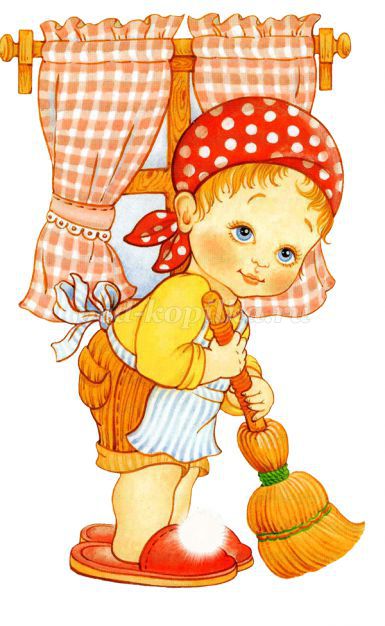 В системе общественного воспитания маленьких детей посильный труд, связанный с жизнью ребенка в дошкольном учреждении и дома, с его интересами и потребностями, является одним из основных видов деятельности и важным воспитательным средством. Главная задача трудового воспитания - формирование правильного отношения к труду. Она может быть успешно решена только на основе учета особенностей этой деятельности в сравнении с игрой, занятиями, на основе учета возрастных особенностей ребенка. Воспитание у детей положительного отношения к труду в большей мере зависит от того, как этот труд организуется, и какие методы руководства при этом используются.Ребенок пяти - семи лет стремиться к активному практическому действию, для него характерна повышенная эмоциональная чувствительность, подражательность, искреннее и безграничное доверие взрослому. Вместе с тем, у детей этого возраста наблюдается несоответствие между желаниями трудиться и способностью принять участи в труде. Ведь у ребят еще слаба мускулатура тела, несовершенна координация движений, неустойчиво внимание, отсутствует самоконтроль, неразвита воля. Поэтому, организуя труд старших дошкольников, необходимо принимать во внимание факторы, позволяющие добиться успеха: посильность содержания труда, своевременное переключение с одного вида деятельности на другой, смена рабочей позы (это снимает физическое утомление), правильное чередование труда и отдыха.Кроме этого, взрослому, организующему трудовую' деятельность старших дошкольников, нужно позаботиться о создании таких условий, которые обеспечат воспитание стремления и умения трудиться постоянно, привычки к постоянному трудовому усилию. На воспитание положительного отношения к труду влияют различные факторы: формирование представлений о труде взрослых, осознание детьми значимости совершаемых действий, общественная мотивация труда, его результативность, усвоение определенных знаний и умений, эмоциональная окраска труда, физическая нагрузка. В семье в естественных условиях дети наблюдают разные виды труда и часто сами включаются в совместную работу с родителями.Современные условия, особенно в городе, осложнили трудовое воспитание в семье. В наш быт все больше проникает техника, и круг домашних дел значительно сужается, однако в каждой семье можно подумать и предложить детям поручения, которые бы не только приобщали к труду детей, но и вызывали желание трудиться. Необходимо создавать такие условия, которые ставили бы детей перед необходимостью трудиться постоянно, повседневно, воспитывать уважение к труду окружающих, желание самим находить применение Своим силам и умениям, не дожидаясь просьбы или требования.Очень важно на первых порах, когда идет обучение трудовому навыку или определенному виду труда, использовать конкретные трудовые задания, поручения, например, вымыть сапожки, полить грядку, почистить ботинки младшему братишке или сестренке и прочее. Такие конкретные задания даются до тех пор, пока дети не научатся выполнять их самостоятельно. В дальнейшем взрослый, учитывая знания, умения и опыт детей, побуждает их самих подумать и догадаться, что нужно сделать. Тем самым у детей воспитывается наблюдательность, сообразительность, настойчивость. Ребята сами реализуют на практике свое желание трудиться.Дети постоянно осознают процесс труда, его значение, пути преодоления трудностей. У них формируется положительное отношение к делу, к близким людям, к окружающим.Руководство трудовой деятельностью детей не должно быть навязчивым или подчеркнутым. Это нужно для того, чтобы сохранить непринужденность поведения ребенка в процессе труда. Взрослый показывает пример отношения к труду, к людям, к вещам, вызывает у дошкольника при этом большое расположение и доверие к себе.Например, мать учит дочку пришивать пуговицы. Сначала она объяснила и показала, как это нужно делать. «А теперь будем работать вместе, - говорит мать. - Я пришью пуговицу к пальто, а ты - к наволочке». Работая, мать следит за действиями девочки, помогая ей. Дочка старательно тянет нитку, но она спуталась в узелок и не проходит в отверстие пуговицы. Девочка заволновалась: « У меня не получается». Мать спокойно говорит: «Зачем же так волноваться? Не нужно тянуть с силой нитку, она порвется. Я сейчас попытаюсь развязать узелок. Вот видишь, все в порядке, работай дальше». Через некоторое время мать опять услышала радостный голос дочки: «Смотри, мама, получилось! Я сама пришила пуговицу! Я умею!» Мать смотрит на работу дочки и вместе с ней радуется ее успеху.Дети обладают величайшей способностью радоваться и получают удовольствие от выполненной работы. Например, ребенок мастерит вертушку. Вначале, когда он берется за дело, то знает только, что вертушка должна вертеться и что ребята делают отличные вертушки. Он и сам не раз играл такой. Но как сделать прорези на бумаге, как завернуть уголок, как прикрепить вертушку к палке, чтобы она закружилась от ветра? Не мало потрачено бумаги, не мало погнулось гвоздей. Наконец вертушка сделана и она вертится. Сколько радости от достигнутого успеха! Успех, вызывая прилив энергии, влечет снова взяться за дело. Тот, кто постоянно испытывает радость успеха, стремиться к труду, чтобы вновь и вновь пережить это чувство.Ребенок, преодолевая одно затруднение за другим, переходя от одного успеха к другому, на некотором этапе своего развития начинает чувствовать потребность в труде. Это важный переломный момент в жизни человека. Дошкольники, как правило, еще не достигают этого момента. Но, тем не менее, именно в дошкольном детстве закладывается этот фундамент, который обеспечит зарождение этой потребности. Она развивается из стремления к труду, желания трудиться, из любви к нему. Воспитание положительного отношения к труду требует от взрослого гибких методов стимулирования, и прежде всего таких видов поощрения, как одобрение, похвала, показ образцов труда ребенка близким, товарищам. Одобрение трудовой деятельности, ее признания, укрепляют веру ребенка в себя, создают устойчивую основу для положительного отношения к трудовым занятиям. Нужно всемерно поддерживать ребенка, давать ему возможность пережить чувство удовольствия от того, что он добился хорошего результата, вызывать желания повторять такие действия. А поддержка эта состоит в подбадривании, в разумной помощи, в совете. Если ребенок старается, а результаты его труда еще не удовлетворяют взрослого, все равно оценка работы, без захваливания должна быть положительной. Важно, чтобы радость или успех ребенка были замечены, чтобы он мог свой восторг разделить с окружающими. Детская радость и удовольствие от завершенного дела, оценка и самооценка - все это создает основу для возникновения желания трудиться. Если ребенок получил удовольствие от того, что быстро оделся (это его волевое усилие), надо сделать так, чтобы от этого удовольствия был перекинут мостик к другому усилию, ранее не практиковавшемуся,- убрал постель, хорошо умылся, причесался и т.д. Если ребенок помог маме почистить вареный картофель для винегрета, поменял в вазе с цветами воду и пережил подлинную радость, то пусть эта радость станет первым звеном в цепи других дел, которые он еще сможет сделать.Обстановка в семье; сложившиеся взаимоотношения между родителями и детьми, так же имеют важное значение для формирования положительного отношения к труду. Это касается и требований, которые предъявляют члены семьи к труду ребенка, и методикой руководства трудовой деятельностью сына или дочери, и личного родителей к своему производительному труду, к домашним обязанностям. Случается, что родители наказывают детей трудом: «Ах, ты не вымыл посуду? Вымоешь ее, а в наказание подметешь еще пол».Некоторые родители наказывают ребенка лишением труда, любимого ребенком. И та и другая мера не содействуют развитию желания трудиться, и является препятствием на пути воспитания положительного отношения к труду.Для воспитания правильного отношения к труду большое значение имеет отношение взрослых к своим обязанностям по дому, и особенно к своей основной работе. Если отец и мать постоянно выражают недовольство организацией труда на производстве, рассказывают о трудностях, связанных с несением своих повседневных трудовых обязанностей, то дети накапливают отрицательный опыт. Они начинают бояться труда, отказываются от участия в нем, ибо труд, по словам родителей, не приносит радости.Важно, чтобы родители показывали примеры коммунистического отношения к труду, вкладывали в свою работу всю душу.Для воспитания у детей живого эмоционального отношения к труду необходимо обогащать их представления о разных видах труда взрослых, о его общественной направленности, о роли труда в жизни людей, об отношениях, которые складываются в процессе труда, о мотивах, которые движут людьми.В процессе ознакомления с трудом взрослых дети проникаются чувством уважения к людям, стремятся подражать им, делать свою работу тщательно, добросовестно. У них формируется положительное отношение к труду.Консультация для родителей. Тема: "Трудовое воспитание в семье"Автор: Комова Любовь Николаевна, воспитатель МБДОУ «Детский сад общеразвивающего вида №90», город Череповец.
Описание материала: Данный материал составлен в виде рекомендаций по трудовому воспитанию детей дошкольного возраста. 
Цель: формирование компетенции родителей в вопросе трудового воспитания. 
Задачи: Привлечь внимание родителей к осознанию важности трудового воспитания в жизни ребенка.
Вызвать интерес родителей к совместной трудовой деятельности с ребенком дома.
Ход:
Трудовое воспитание – важное средство всестороннего развития личности ребенка. Трудолюбие не дается от природы, а должно воспитывается с самого раннего детства. Главная цель труда – в его влиянии на личность ребенка. Разумно организованный труд укрепляет физические силы, здоровье ребенка. Движения становятся увереннее и точнее. Действуя, малыш все лучше ориентируется в пространстве.
Труд оказывает существенное влияние и на умственное развитие ребенка. Он развивает сообразительность, любознательность, инициативу, активное восприятие, наблюдательность, внимание, сосредоточенность, тренирует память. А так же труд развивает мышление - ребенку приходится сравнивать, сопоставлять предметы и явления, с которыми он имеет дело.
Подчеркивая неоценимое значение труда для всестороннего развития личности ребенка, предлагаю вашему вниманию, некоторые рекомендации по трудовому воспитанию в семье.
Труд детей в семье для должен быть посильным. Вовсе не обязательно возлагать на плечи малыша уборку всей квартиры, но попросить его обтереть пыль с подоконника вполне можно. Используйте удобный момент – интерес. Любому ребенку интересно поработать пылесосом. Много он, конечно, не наработает, а вот кое–какие навыки получит.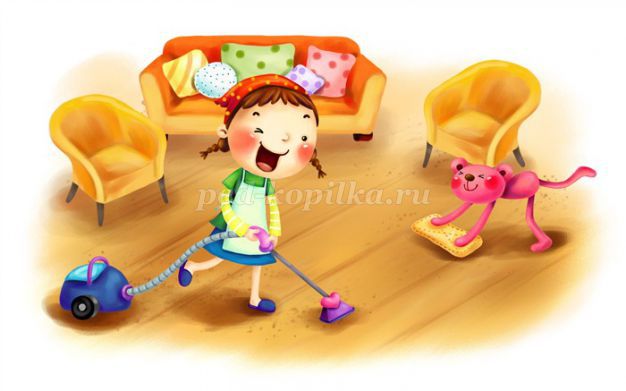 
На первых ступенях трудовая деятельность мало устойчива, она тесно связана с играми детей. Связь между трудом и игрой важна в дошкольном возрасте – игровые образы помогают детям выполнять работу с большим интересом. За игрой ребенка проще приучить к труду. Например, ваш дом –это космический корабль, и его нужно вычистить перед отлетом. Маленькие дети легко очеловечивают неодушевленные предметы – это качество можно эффективно использовать. Скажите ребенку от имени игрушки, что ей холодно лежать на полу, или пусть мишка попросит, чтобы его посадили на полку.
     Никогда не заставляйте ребенка насильно помогать вам. Принуждение отвращает. Тем более работа, сделанная по принуждению, не отличается качеством. Помощь должна отходить от чистого сердца. Понятно, что ребенок может не обратить внимания, что вам трудно и что вы были бы не против принять от него помощь. Здесь можно немного схитрить: поохать да поахать: «Ах, как я устала», «Ох, спина болит». Редкий ребенок не сообразит, что его помощь была бы к месту.
Какую же помощь по хозяйству может оказывать дети дошкольного возраста? Диапазон достаточно широк. Кроме уборки своей комнаты, малыш может помочь маме в приготовлении к ужину, например, в сервировке стола. Ребенку вполне по силам полить комнатные растения, покормить домашних питомцев.
    Помните, давая поручения ребенку, необходимо доступно объяснить, что, за чем, и почему делается. Ребенок необходимо знать зачем ему выполнять те или иные задания и какой результат должен быть достигнут. Только так у дошкольников сформируется представление о необходимости этих действий. Поэтому всегда нужно объяснять для чего мы трудимся. Например, если цветы не полить – они могут погибнуть; если мы не помоем посуду, то придется есть из грязной.
Труд ребенка не должен оставаться не замеченным со стороны взрослых. Любой труд должен быть поощрен: поблагодарите ребенка, похвалите, оцените его старания. Даже если ребенок сделал что-нибудь не так. А если он что-либо разобьет, сломает, не вздумайте ругать его, ведь ребенок хотел помочь. Труд и его результат должны сопровождаться положительными эмоциями. [ Постепенно у ребёнка складывается положительное отношение не только к тем видам труда, которые связаны с игрой, но и к тем, которые не так интересны, но необходимы, то есть происходит осознание важности трудовой деятельности. Деятельность взрослых служит детям образцом для подражания. Если сами взрослые трудятся с энтузиазмом, то и ребенок будет стремиться к этому. Когда ребенок видит, что труд для взрослых – это тяжёлое бремя, то и сам будет относиться аналогично. Поэтому сами родители должны браться за любую работу с желанием, старанием и ответственностью, являясь для детей хорошим примером.
Учите ребенка доводить начатую им работу до конца, не торопите и не подгоняйте малыша, умейте ждать, пока он завершит работу сам.
Параллельно с трудовым воспитанием необходимо воспитывать уважение к труду взрослых, к бережному отношению его результатам. Слова нотации, как известно, методы для ребенка малоубедительные. Он должен видеть добрый пример взрослых.
Только систематическое выполнение трудовых обязанностей будет способствовать воспитанию у дошкольников организованности, ответственности, привычки к трудовому усилию, что так важно для подготовки ребенка к школе.Родительское собрание на тему: "Трудовое участие ребёнка в семье"Форма проведения:   собрание – практикумЦель:  оценить степень организации труда в семьях учащихсяХод собрания.При входе в сад родители берут с подноса цветную карточку и рассаживаются за столы с кубиком соответствующего карточке цвету.Выступление воспитателя  по теме собрания.        Тема нашего собрания выбрана  не случайно. Труд - основа развития и становления человека. Поэтому воспитание привычки к труду важно в любом обществе, независимо от социально-политического устройства последнего.«Не для сада — для жизни» — такой призыв встречал учеников древнеримских школ. Уже античные педагоги поняли бессмысленность воспитания, оторванного от жизни, практики. Формирование личности человека находится в прямой зависимости от его деятельности, личного участия в общественных и трудовых отношениях. Положительные качества развивает труд: чем его больше, чем он целесообразнее, тем выше уровень развития и социализации личности. В труде проявляются особенности поведения ребенка – активность, стремление к самостоятельности, утверждение своих позиций и др. Основное назначение трудовой деятельности состоит в том, чтобы формировать активную позицию детей по отношению к миру, что предполагает проявление забот о себе, об окружающих. Труд должен стать жизненной потребностью подрастающего гражданина России. Основы трудового воспитания закладываются в семье. Семья – дружный трудовой коллектив. Любовь к труду необходимо начинать воспитывать очень рано. Подражание, свойственное ребенку, является одним из важнейших мотивов, побуждающих детей к активной деятельности. Наблюдение за трудом взрослых рождает желание делать то же самое. Не погасить это желание, а развить и углубить его – основная задача родителей, если они хотят вырастить ребенка трудолюбивым.              Успех является центральным моментом, определяющим появление любви к труду. Он наполняет сердце ребенка радостью, вызывает прилив энергии, желание снова взяться за дело. Поэтому необходимо, чтобы ребенок видел результат своего труда, пользу от него. Желание повторить успех рождает потребность в труде.       А как часто приходится видеть следующее. Ребенок, как умел, вымыл пол, а мама, придя домой, только ахнула и принялась его перемывать. Вместо похвалы его инициатива получила осуждение. Конечно, это сильно ранит душу ребенка, а лучше сказать: «Какой ты у меня молодец! Спасибо за помощь. А завтра давай мы это сделаем вместе». И показать, как надо вымыть пол. Ведь личный пример и личный показ – это важная и необходимая вещь в трудовом воспитании.       Бытовой труд в нашей повседневности занимает весьма значительное место. Приучать детей к выполнению домашних дел необходимо не только потому, что мы должны их готовить к будущей самостоятельной жизни. Наверняка, и неприученные с детства, став взрослыми, они научатся их выполнять. Главное – привлекая детей к выполнению бытовых обязанностей, мы воспитываем привычку трудиться, а вместе с ней и привычку заботиться о близких. Наверное, самый лучший подарок для матери, если дочь или сын скажут ей, уставшей после работы: «Ты отдохни – я сам почищу картошку».  Именно с бытового труда и начинается трудовое воспитание. Мы должны приучить ребенка делать любую домашнюю работу, независимо от того, грязная она или чистая. Приучать его к мысли, что любой труд, направленный на пользу – благороден. Бытовой труд, формирующий трудовые привычки, ни в коем случае не должен быть эпизодичным. Здесь необходима систематичность. Ребенок должен усвоить, что трудовые обязанности – это нечто важное, незыблемое, не выполнять их нельзя. У детей непременно должны быть постоянные трудовые обязанности, т.к. они воспитывают важное качество - ответственность. Есть такое слово – «надо». Короткое, неумолимое, требовательное, как приказ. Надо! – и никуда не денешься. Через «не могу», через «не хочу». Тех, кто имеет привычку делать не то, что сейчас хочется, а то, что надо, обычно уважают, считают сильными, волевыми, надежными людьми. А среди трудовых привычек эта – чуть ли не самая основная. Как это сделать?        Все начинается с мелочей: «Не пойдешь гулять, пока не уберешь свои игрушки», «Не будешь смотреть телевизор, пока не сделаешь уроки» и т.д. Главное – настоять на своем, быть неумолимым.   Профессор А.В. Введенский в своей книге «Воспитание воли у школьников» пишет: «Для воспитания воли важно наряду с развитием самостоятельности приучать ребенка к некоторому самоограничению. Слово «нельзя» должно быть одним из первых понятных ребенку слов».        Родители, которые освобождают своих детей от постоянных обязанностей, оказывают им плохую услугу. Ведь только путем постоянных упражнений и повторений вырабатываются трудовые навыки и доводятся до автоматизма. Конечно, мама гораздо быстрее подметет пол, вымоет посуду, польет цветы. Но, если это сделает ее ребенок, это будет полезнее и важнее. С каждым днем у него это будет получаться лучше и тщательней. Навыки имеют огромное значение в жизни человека и составляет более 90% всех действий, которые он совершает. Навыки закрепляют трудовую привычку. Без них она  вообще не может появиться.         Воспитание трудолюбия не должно быть шаблонным и однотипным для всех детей, а учитывать особенности каждого.1)Например, ребенок неохотно берется за дело, но зато самостоятельно завершенная работа обычно доставляет ему большое удовольствие. Надо фиксировать его внимание на приятных ощущениях, разделить с ним его радость, не разочаровывать критическими замечаниями, если даже работа не так хорошо выполнена, как ему кажется. Надо добиться, чтобы предвкушение результата служило стимулом к активности.2) Есть дети, которые с азартом принимаются за все новое, увлекаются, но быстро остывают и не доводят ничего до конца. Здесь важно, чтобы задания не были отпугивающими. За одну и ту же работу одного можно похвалить, а другого не следует.         Трудолюбивый мальчик, трудолюбивая девочка … Когда так можно сказать о ваших детях – это не только приятно. Это родительская победа.Выделяют основные принципы работы семьи в трудовом воспитании детей:
- приобщение к труду через самообслуживание;
- постепенный переход от самообслуживания к труду для других;
- постепенное расширение круга обязанностей, наращивание их сложности;
- тактичный и постоянный контроль качества выполнения трудовых поручений;
- организация обучения выполнению трудовых операций;
- формирование у ребенка уверенности в важности выполнения порученной ему работы;
- учет индивидуальных особенностей и склонностей ребенка при распределении трудовых поручений;
- поощрения прилежного выполнения поручений, проявления самостоятельности и инициативы;
- чередование труда и отдыха, а также различных видов труда в режиме дня младшего школьника.        2.Итоги анкетирования родителей и детей.        В нашей группе прошло анкетирование родителей и детей. С его результатами вас познакомит родительский комитет.          Вывод: не во всех семьях уделяется должное внимание трудовому воспитанию детей. Родителям необходимо пересмотреть позицию, чтобы не упустить время для формирования у детей необходимых качеств (трудолюбие).     А сейчас я предлагаю вам попробовать разрешить проблемные вопросы, которые могут возникнуть. Каждая группа родителей получает карточку с описанием ситуации или вопросом, обсуждает 2-3 минуты, а затем предлагают решение данной проблемы.        Чтобы не допускать ошибок в воспитании у детей трудолюбия, я предлагаю вам памятки-советы для родителей.Памятка родителям.Будьте последовательны в своих требованиях.Учитывайте индивидуальные и возрастные особенности своих детей.Прежде чем поручить что-либо ребенку, покажите образец правильного выполнения поручения, научите этому своего сына и дочь, несколько раз выполните поручение совместными усилиями.Не забывайте об игровых моментах в трудовом воспитании детей.Учите ребенка уважать труд других людей, бережно относится к результатам их трудовой деятельности. Рассказывайте детям о своей работе, своих друзей.Тактично оценивайте результаты труда ребенка.Наша группа  – это тоже семья, в которой воспитание трудолюбия имеет важное значение. Предлагаю вам, уважаемые родители, «посадить» Дерево трудолюбия, на плодах которого вы запишите, какую помощь в трудовом воспитании детей нашего класса вы можете оказать, каким полезным видам деятельности научить ребят (организация мастер-классов, выставок, экскурсий, трудовых дел, акций и т.д.).Родители делают записи на «яблоках» из бумаги и приклеивают их к нарисованному дереву.  Учитель: Я благодарю вас за участие в обсуждении темы.Картотека стихотворений о профессияхПортниха
Целый день сегодняПусть не сердятся родители,
Что измажутся строители,
Потому что тот, кто строит,
Тот чего-нибудь да стоит!
И не важно, что пока
Этот домик из песка!
Б. Заходер

Сапожник
Мастер, мастер,
Помоги-
Прохудились
Сапоги!
Забивай покрепче
Гвозди-
Мы пойдем сегодня
В гости!
Б. Заходер

Моряк
Плывёт моряк на корабле
Он не тоскует по земле.
Он с ветром дружит и волной
Ведь море — дом его родной.Моряк
Молодой моряк в матроске
Вышел к берегу реки.
Снял матроску по-матросски,
Снял морские башмаки,
По-матросски раздевался,
По-матросски он чихнул,
По-матросски разбежался
И … солдатиком нырнул.Конструктор
На далёкие планеты
От земли летят ракеты.
Их конструктор разработал,
День и ночь не спал, работал.
Сергей ЧертковПограничник
Охранять границу — важно!
Пограничника зовут.
С верным псом они отважно
Службу Родине несут.
Сергей Чертков

Летчик 
Лётчик знает своё дело,
В небе водит самолёт.
Над землёй летит он смело,
Совершая перелёт.
Сергей ЧертковПлотник
Летят опилки белые,
Летят из-под пилы.
Это плотник делает
Рамы и полы.
Топором, рубанком
Выстругивает планки.
Сделал подоконники
Без сучка-задоринки

Столяр
Молоток в работе нужен,
И с пилою столяр дружен.
Он дощечки распилил
И скворечник смастерил.
Сергей ЧертковВетеринар
Звери, птицы, все, кто болен,
Кто здоровьем недоволен!
Вас зовёт ветеринар —                         Перевяжет, даст отвар.
Сергей ЧертковФокусник
Кто из шляпы достаёт
Зайца всем на удивление?
Это фокусник даёт
В цирке представление.
Сергей Чертков
Доярка
Утром солнце светит ярко,
Молочко несёт доярка.
Тёплое, коровье,
Детям на здоровье.
Сергей Чертков
Повар
Дайте повару продукты:
Мясо птицы, сухофрукты,
Рис, картофель… И тогда
Ждёт вас вкусная еда.
Сергей Чертков
Полиция
Если вы в беду попали,
Телефон 02 набрали.
К вам полиция придёт,
Всем поможет, всех спасёт.
Служба спасения
Если в доме пахнет газом,
Вызывай на помощь сразу!
Ведь спасателей отряд
Вам помочь, конечно, рад.
И свяжись без промедленья,
Ты со Службою спасенья.
Ведь они на страже ждут,
Службу бдительно несут.
Каждый день и каждый час
Все они спасают нас.
Мы должны их труд ценить
И напрасно не звонить.Пожарный
На машине ярко-красной
Мчимся мы вперёд.
Труд тяжёлый и опасный
Нас, пожарных, ждёт.
Вой пронзительной сирены
Может оглушить,
Будем и водой, и пеной
Мы пожар тушить.
И в беду попавшим людям
Сможем мы помочь,
Ведь с огнём бороться будем
Смело день и ночь!
Бухгалтер
Есть бухгалтер в ресторане,
И на фабрике, и в бане.
Он деньгам ведёт учёт:
Где расход, а где приход.
Математику он знает,
Цифры быстро сосчитает,
Здесь расход, а здесь приход –
Ничего не пропадёт!
Менеджер
Фирмой крупной управляет
И разумно, и умело.
 так распределяет,
Чтоб росло и крепло дело.
Порученья он даёт
Всем сотрудникам своим,
Чтобы фирма шла вперёд,
Приносила прибыль им.
Спасатели
Они придут на помощь нам,
Когда бушует океан,
Когда землетрясение,
Тайфун иль наводнение.
Рискуя жизнью, нас спасут –
Такой у них опасный труд!Парикмахер
Дайте ножницы, расчёску,
Он вам сделает причёску.
Парикмахер непременно
Подстрижёт вас современно.
Сергей ЧертковВодолаз                                                              В глубине солёных вод
Сделал сотни он работ:
Груз со дна он поднимал,
Клад пиратский он искал.
От акулы лодку спас,
Проводил по дну он газ.
Делал снимки он для книжки,
Что читают все мальчишки.
И берёг он не на шутку
Миг, секунду и минутку,
Ведь замешкался – и вот
На исходе кислород.
Водолаз тот – Мишкин дед.
На стене его портрет.
Мы готовы сотни раз
Слушать дедушкин рассказ.
Сварщик
Он в синей спецовке
И в синих очках,
Он синюю молнию
Держит в руках.
Она как живая:
Подвижна, сильна.
Смотрите, как яростно
Бьётся она!
Вот смолкла,
Затихла,
Свернулась клубком,
А сварщик коснулся её
Проводком,
И молния брызнула
Золотом звёзд,
Как будто жар-птица
Расправила хвост!Синоптик
Он нам передаёт:
«Осторожно, гололёд!
Снег пойдёт с утра, возможно,
Будьте очень осторожны!
Минус семь, восточный ветер.
Надевайте шубы, дети!
К вечеру – внимание!
Ждём похолодание».
Парикмахер
Папа к зеркалу садится:
— Мне подстричься и побриться!
Старый мастер всё умеет:
Сорок лет стрижёт и бреет.
Он из маленького шкафа
Быстро ножницы достал,
Простынёй укутал папу,
Гребень взял, за кресло встал,
Щёлкнул ножницами звонко,
Раз другой взмахнул гребёнкой,
От затылка до висков
Выстриг много волосков,
Расчесал прямой пробор.
Зашипело в чашке мыло,
Чтобы бритва чище брила,
Фыркнул весело флакон
С надписью «Одеколон».
Архитектор
Архитектор строит дом,
Дом многоэтажный.
Строит дом карандашом
На листке бумажном.
Нужно всё нарисовать,
Вычислить, проверить,
Все квартиры сосчитать,
Лестницы и двери.
Чтоб стоял он много лет,
Чтобы был в квартире свет,
Ванны, умывальники
Для больших и маленьких.Крановщик
Парень низенького роста
И не очень-то силён,
А смотри – легко и просто
Управляет краном он.
Если путь закрыт, он сразу
Может кран остановить,
Крановщик всегда обязан
На работе зорким быть.
Под руками три штурвала,
По порядку вертит их.
Не боится этот малый
Блоков самых тяжелых.
.Кровельщик
Чтобы в доме было сухо и тепло,
Чтобы снег зимою в дом не занесло,
Чтоб не мокли люди в доме под дождём,
Кровельщик железом покрывает дом.
Маляр
Красить комнату пора,
Пригласили маляра.
Но не с кистью и ведром
Наш маляр приходит в дом.
Вместо кисти он принёс
Металлический насос.
Брызжет краска по стене,
Солнце светится в окне.
Стали стены голубыми,
Словно небо в вышине.
Новый дом почти готов,
Примет к празднику жильцов.
Вот, кто строит этот дом –
Дом, в котором мы живём.
Фермер
Расскажу я вам, ребята,
Фермер – это кто такой.
Он растит для нас томаты.
Весь в трудах он день-деньской!
Распевают звонко птицы,
На ветвях родных берёз,
Сеет фермер рожь, пшеницу,
И гречиху, и овёс.
Он растит в широком поле
Много разных овощей –
От капусты до фасоли
Для салатов и борщей.
Удобряет и сажает –
Ведь землица любит пот!
Фермер зеленью снабжает
Нас с тобою круглый год.
Наш учитель                                                Наш учитель лучший самый,
Добрый он, почти как мама!
И не только буквам учит,
Но и то, как стать нам лучше.
Чтоб мы с радостью учились,
Чтобы к знаниям стремились,
Чтоб могли все успевать:
И учиться, и играть!Учитель
Прозвучал звонок весёлый
В жёлто-красном сентябре,
Распахнули двери школы
Нашей шумной детворе.
В долгий жизненный экзамен
По дорожке непрямой
Поведёт в страну познаний
Наш учитель — рулевой. УчительХороший учитель – большая удача,Всю жизнь его помнят ученики. Он учит решать нас любые задачи.Терпенье и знанья его велики.Все в школе когда-то учились, Шахтер и шофер, шахматист и штангист –И также контрольных страшились.И в классы бежали вприпрыжку они,Но школьные дни все быстрее бегут,И в прошлом учеба осталась…А в школу их дети сегодня идут –И все повторится сначала.Кто он, как его зовут?Кто на свете самый главный,Самый добрый, самый славный?Кто он?Как его зовут?Ну, конечно,Это труд!Кто на свете самый умный,Самый старый, самый юный?Кто он?Как его зовут?Ну, конечно,Это труд!КтоНа все века и годыНастоящийЦарь природы?Царь полей,Заводов,Руд?Кто он?Как его зовут?Ну, конечно,Это труд!Кем я будуХочу я стать врачом. Зубным.И улыбаться всем больным.- Не дёргайся, голубчик,Вот твой молочный зубчик!И продавцом хочу я быть.Но за прилавком - не грубить.- Пройдите, бабушка, вперёд,Д этот мальчик подождёт.Быть парикмахером хочу:Девчонкам косы отхвачуИ сделаю им стрижкуПод плюшевого мишку!Ещё хочу собакой стать,Чтоб забраться под кровать,И шлёпанцы искать впотьмах,И папе при носить в зубах!Приглашение в школуДети! В школу собирайтесь,Петушок пропел давно!Попроворней одевайтесь -Смотрит солнышко в окно!Человек, и зверь, и пташка -Все берутся за дела;С ношей тащится букашка,За медком летит пчела.Ясно поле, весел луг,Лес проснулся и шумит,Дятел носом тук да тук,Звонко иволга кричит.Рыбаки уж тянут сети,На лугу коса звенит ...Помолясь, за книгу, дети!Бог лениться не велит!Помогать я буду всему меня сестренок семь.Помогать я буду всем:С Пашей сеять,С Дашей жать,С Леной куклу наряжать,С Нюрой стряпать,С Шурой ШИТЬ,С Верой сено ворошить,Песни петь с Марусенькой,Самою малюсенькой.Пчелка и червячокПчёлка: - Здравствуй, здравствуй, Червячок,Красно-розовый бочок!Червячок: - Здравствуй, Пчёлка, как дела?Много мёду принесла?Пчёлка: - Я летала целый день,Мёд мне собирать не лень.Скоро к нам зима придёт-Будут детки кушать мёд.Ну, а ты чем занимался?Червячок: Целый день в земле копался:Там я домик строю свой -Я зимую под землёй.СтроителиПапу знает весь район,Мастер он отличный.Со своей бригадой онСтроит дом кирпичный.Дом среди других домовИ стройней и выше.Говорят, до облаковДом достанет крышей.мы с сестренкою вдвоемНа лугу зеленомДвухэтажный строим домС окнами, с балконом.Папа к нам вчера пришел,Осмотрел, как надо,И сказал он: <<Хорошо.Славная бригада!».СтроителиПусть не сердятся родители,Что измажутся строители,Потому что тот, кто строит,Тот чего-нибудь да стоит!И не важно, что покаЭтот домик из песка.Наша Алёнушка- Скоро семь часов утра, -говорит Алёнка. -Ну, теперь уже пораразбудить ребёнка!Ну-ка, доченька, вставай,умываться давай.Ну-ка, ручки вытирай,ну-ка, ладушки сыграй!Дочке чистое бельёбуду надевать я,приготовьте для неёрозовое платье,вот как дочку наряжу -красный бантик завяжу,причешу ребёнка!Где у нас гребёнка?Начала Алёнкавышивать цыпленка.Тихо села в уголок,завязала узелок.Жёлтой ниткой - пушок,красной ниткой - гребешок.- Смешная ты, Алёнка!Да разве у цыплёнкабывает гребешок?Аленка засмеялась -она уж догадалась:- А это не цыплёнок,а взрослый петушок!ни одной минуткиу нас свободной нет:это ведь не шутки -самой варить обед!Хорошенько надо мытьмясо и картошку,лист лавровый положить,посолить немножко,надо резать ЛУК -не хватает рук!Это вот второе,оно ещё сырое.А на первое лапшу.В гости Мишу приглашу!До чего же хорошау Алёнушки лапша!Если хочешь, кушай с нами.сколько требует душа!СтиркаНе мешайте нам сейчас -Стирка срочная у нас:Я и мама, мы вдвоемуправляемся с бельем.Наше правило такое -Не давать белью покоя!Так и эдак повернеми намылим и натрем.Воду чистую в корытоНадо чаще подливать...Все готово, перемыто -Значит, будем отжимать!Я развесила бельеКуклино и мишкино,Мама вешает моеи еще братишкино.Мишкина рубаха -Белая, как сахар!Сохнет куклин наряд ...Наряжу своих ребят!Ветеринарный врачЯ подумал вот о чём:Хорошо бы стать врачом,Но не детским, а кошачьим!Детям больно - мы заплачем,Разревёмся сгоряча,Мама вызовет врача.А бродячему котуЕсли вдруг невмоготу?Кто зовёт к нему врачей?Он бродячий - он ничей!АрхитекторАрхитектор строит дом,Дом многоэтажный.Строит дом карандашомНа листке бумажном.Нужно всё нарисовать,Вычислить, проверить,Все квартиры сосчитать,Лестницы и двери.Чтоб стоял он много лет,Чтобы был в квартире свет,Ванны, умывальникидля больших и маленьких.Песенка точильщикаЯ точу о камень нож,Чтоб в работе был хорош.Чтобы резал хлеб и ЛУК,Но не резал ваших рук.Резал с хрустом твой арбуз,Сладкий, сахарный на вкус.Добрый нож я наточу, /Злой точить я не хочу!СтроителямЛьет осенний дождик,Впереди зима.Слава тем, кто строитТеплые дома!Кто свой труд тяжелыйОтдает стране,Кто построил школуИ тебе, и мне!АрхитекторБольшой красивый новый домРастет в квартале нашем.Как много башенок на нем,И как он весь украшен!Чтоб этот дом построен был,Работал архитектор:В уме сначала сочинилДесятка два проектов.Потом один он отобралИ на листе бумажномВ разрезе дом нарисовал -Здесь все детали важны.Вот здесь - карниз, а здесь - фасад,Здесь - арка и балконы,Окон высоких строгий ряд,Внизу деревьев кроны.Ну да, деревьев. И о нихПодумал архитектор -В каштанах новый дом густыхБыть должен по проекту.Но вот уже, смотри, вокругИ стройка закипела.Здесь тысяча рабочих рукВзялись скорей за дело.Красуясь, новый дом растет.И смотрит архитектор,Как здесь строительство идетСогласно ли проекту?С рулоном толстым чертежейПочти без остановкиОн башню в десять этажейПроходит шагом ловким.Вот дом построен, наконец,Любуемся с балкона.А архитектор - молодец:Он дом рисует снова!КонструкторНа далёкие планетыот земли летят ракеты.их KOHCТPУКТOP разработал,День и ночь не спал, работал.КрановщикПарень низенького ростаИ не очень-то силён,А смотри - легко и простоУправляет краном он.Если путь закрыт, он сразуМожет кран остановить,Крановщик всегда обязанНа работе зорким быть.Под руками три mтypвала,По порядку вертит их.Не боится этот малыйБлоков самых тяжелых.МалярКрасить комнату пора,Пригласили маляра.Но не с кистью и ведромНаш маляр приходит в дом.Вместо кисти он принёсМеталлический насос.Брызжет краска по стене,Солнце светится в окне.Стали стены голубыми,Словно небо в вышине.Новый дом почти готов,Примет к празднику жильцов.Вот, кто строит этот дом-Дом, в котором мы живём.МалярЕсть у мастера сноровка -Водит кистью очень ловко.Тянет следом за собойЛенту краски голубой.Удивилась птичья стая,Мимо дома пролетая:«Вот так крыша - чудеса -Голубей, чем небеса!»МалярыМаляры пришли втроём,Обновили старый дом:Был облезлый, скучный, голый,Стал нарядный и весёлый!Все ребята со двораМалярам кричат: «Ура!»Веемый малярЯ маляр, шагаю к вамС кистью и ведром. /Свежей краской буду самКрасить новый дом.Крашу стены, крашу дверь,Пляшет  кисть моя ...У меня и нос теперьБелым стал, друзья.ШтукатурыВы видали штукатура?Приходил он к нам во дворИ, поглядывая хмуро,Он размешивал раствор.Что-то сеял через сито,Головой качал сердито,Был он чем-то озабочен,В ящик воду подливал,В пиджаке своем рабочемНад раствором колдовал.Наконец повеселел он,Подмигнул: - Займемся делом.мы не курим, не халтурим,мы на совесть штукатурим.А потом дошкольник ШураМеталлический насос.Брызжет краска по стене,Солнце светится в окне.Стали стены голубыми,Словно небо в вышине.Новый дом почти готов,Примет к празднику жильцов.Вот, кто строит этот дом-Дом, в котором мы живём.МалярЕсть у мастера сноровка -Водит кистью очень ловко.Тянет следом за собойЛенту краски голубой.Удивилась птичья стая,Мимо дома пролетая:«Вот так крыша- чудеса -Голубей, чем небеса!»МалярыМаляры пришли втроём,Обновили старый дом:Был облезлый, скучный, голый,Стал нарядный и весёлый!Все ребята со двораМалярам кричат: «Ура!))Веемый малярЯ маляр, шагаю к вамС кистью и ведром. /Свежей краской буду самКрасить новый дом.Крашу стены, крашу дверь,Пляшет кисть моя ...У меня и нос теперьБелым стал, друзья.ШтукатурыВы видали штукатура?Приходил он к нам во дворИ, поглядывая хмуро,Он размешивал раствор.Что-то сеял через сито,Головой качал сердито,Был он чем-то озабочен,В ящик воду подливал,В пиджаке своем рабочемНад раствором колдовал.Наконец повеселел он,Подмигнул: - Займемся делом.мы не курим, не халтурим,мы на совесть штукатурим.А потом дошкольник ШураВслед за ним пришел во дворИ, поглядывая хмуро,На скамейке что-то тер.Что-то сеял через сито,В банку воду подливал,Головой качал сердито,Над раствором колдовал,Был он чем-то озабочен -Ведь не просто быть рабочим!Наконец повеселел он,Подмигнул: - Займемся делом.мы не курим, не халтурим,мы на совесть штукатурим.ГончарГончар сидит за верстакомИ мнет руками мягкий ком,Вертящийся на диске,И ком становится горшком,Кувшином или миской.Чтоб глина сделалась тверда,Чтоб из нее ушла вода,Стоят горшки И кружкиНа полках для просушки.А для того, чтоб стал красивГоршок из глины красной,Его должны мы, просушив,Покрыть глазурью ясной.Теперь горшок пора обжечь, -И в первый раз идет он в печь.Горшок выходит из огняРумянее и краше,Готовый с завтрашнего дняВарить борщи и каши.ПлотникЛетят опилки белые,Летят из-под пилы.Это плотник делаетРамы и полы.Топором, рубанкомВыстругивает планки.Сделал подоконникиБез сучка-задоринки.ВодолазВ глубине солёных водСделал сотни он работ:Груз со дна он поднимал,Клад пиратский он искал.от акулы лодку спас,Проводил по дну он газ.Делал снимки он для КНИЖКИ,ЧТО читают все мальчишки.и берёг он не на шуткуМиг, секунду и минутку,Ведь замешкался - и вотНа исходе кислород.Водолаз тот - Мишкин дед.На стене его портрет.мы готовы сотни разСлушать дедушкин рассказ.Водолаздядя Саша - морской водолазлазил в воду 2000 раз!Но всегда, избегая беды,он сухим выходил из воды.Поднимался на бортАлександр-и снималводолазный скафандр.Будем морякамиМы, ребята, любим море.По морям да по волнамВ боевом идём дозоре -«Нынче здесь - а завтра там!»В поход, в поход!Море смелого зовёт.Море смелого зовёт -мы пойдём служить на флот!Капитан прикажет строго -Дать машинам полный ход!Здравствуй, синяя дорога!Наш корабль идёт в поход. /Бескозырка и тельняшка,И на лентах якоря,На ремне большая пряжка-Моряку даны не зря!В поход, в поход!Море смелого зовёт.Море смелого зовёт -мы пойдём служить на флот!Водолазжил да был неустрашимыйЗнаменитый Водолаз.И акулы и дельфины,Да, акулы и дельфины,С ним здоровались не раз.С кем он только не встречалсяПод водою голубой,Потому что погружался,Потому что погружалсяОн в работуС головой.АвтоинспекторОн главный на дороге.Он важный, как директор.И смотри взглядом строгимНа всех автоинспектор.Чтоб правила движенияШоферы соблюдали,Стоит он днем и ночьюу края магистрали.Машины непослушныеОн в ровный ряд построит,И знают нарушители,Что спорить с ним не стоит.Следит он за порядкомОбгона, поворота.Сигналы светофораНе пропусти ли кто-то?Он лихача накажет,Чтоб ездил тот потише,Не подвергал опасностиДевчонок и мальчишек.А если вдруг по рацииПолучит сообщенье,То сразу за бандитамиПомчит без промедленья.И ИХ, рискуя жизнью,Он задержать поможет.В обязанность инспектораПогоня входит тоже.Ремнём не пристегнулись?А он уже на страже:Выпишет квитанциюИ штраф возьмёт сейчас же.Ошибки не допуститни разу в протоколе.Хочешь так работать?Учись получше в школе.ПолицияЕсли вы в беду попали,Телефон 02 набрали.К вам полиция придёт,Всем поможет, всех спасёт.Инспектор ГАИКто дежурит на дорогеЦелый день и в дождь и в снег?Кто имеет голос строгий,Хоть и добрый человек?Кто мигалку вмиг включитИ в погоню храбро мчит?Нарушителя - накажет,Первокласснику - подскажет?Кто же он, друзья мои?Наш инспектор из ГАИ!МорякМолодой моряк в матроскеВышел к берегу реки.Снял матроску по-матросски,Снял морские башмаки,По-матросски раздевался,По-матросски он чихнул,По-матросски разбежалсяИ ... солдатиком нырнул.Мы на постуШумит ночная непогода,Студёный дождь сечёт листву.А у милиции работа-мы на посту, мы на посту.Грозит бедою тьма слепая,Патруль уходит в темноту.Покоя сутками не зная,мы на посту, мы на посту.мы не щадим себя, коль надо,Была бы Родина в цвету.Её доверие - награда.мы на посту, мы на посту.ПлотникПлотник думал топором. /Выдумал из брёвенАроматный светлый дом,Дом, как терем, стройный.Мой тепловозДруг за другом я вагоныК тепловозу прицепил.Загорелся свет зелёНЫЙ.Вот и поезд покатил!Быстро круТятся колёса,мы объедем целый свет.Нету лучше тепловоза,Машиниста лучше нет.На кого учитьсяРазве нужно думать,На кого учиться,Если есть на светеТо, что быстро мчится?Я на этом быстромСтану машинистом!МашинистКак быстрый конь несётсяПо рельсам тепловоз,Всё ближе раздаётсяВесёлый стук колёс.Зелёные вагоныНа солнышке горят.В кабине застеклённойСидит мой старший брат.Со свистом поезд мчится,Не может опоздать.Я стану машинистом!А ты кем хочешь стать?ПарикмахерДайте ножницы, расчёску,Он вам сделает причёску.Парикмахер непременноПодстрижёт вас современно.(Н Нарзуллаев, пер. с узбекского И Иртеllьев)ВоспитательОн учит буквы складывать, считать,Цветы растить и бабочек ловить,На все смотреть и все запоминатьИ все родное, русское любить.УчительПрозвучал звонок весёлый /В жёлто-красном сентябре,Распахнули двери школыНашей шумной детворе.в долгий жизненный экзаменПо дорожке непрямойПоведёт в страну познанийНаш учитель - рулевой.КлоунЯ клоун!Я к зрителям буду спешить.я клоун!Я зрителей буду смешить.- Эй, клоун! Смотрите,какой он растяпа!- Какая смешная у клоуна шляпа!- И нос как картошка!- И уши как груши!- И щёки как плошки!- И бант на макушке!Пожалуйста, смейтесьИ громче кричите,И все надо мною до слёз хохочите!Пускай у вас слёзыОТ хохота льются!Я очень люблю,когда люди смеются.ФокусникКто из шляпы достаётЗайца всем на удивление?Это фокусник даётВ цирке представление.ВетеринарЗвери, птицы, все, кто болен,Кто здоровьем недоволен!Вас зовёт ветеринар -Перевяжет, даст отвар.Шофер Качу, лечуВо весь опор.Я сам — шофер,И сам — мотор.Нажимаю на педаль-И машинаМчится вдаль!Б. ЗаходерВоздушная принцесса
Нахожусь всегда в полёте
В белоснежном самолёте.
Пассажирам помогаю,
Прессу, кофе предлагаю.
Я воздушная принцесса
И зовусь я стюардессаКартотекадидактических игрпо ознакомлению дошкольников с трудом взрослыхАвтор-составитель: Пугачева М.В. воспитатель МБДОУ д/с №6 с. Новоникольск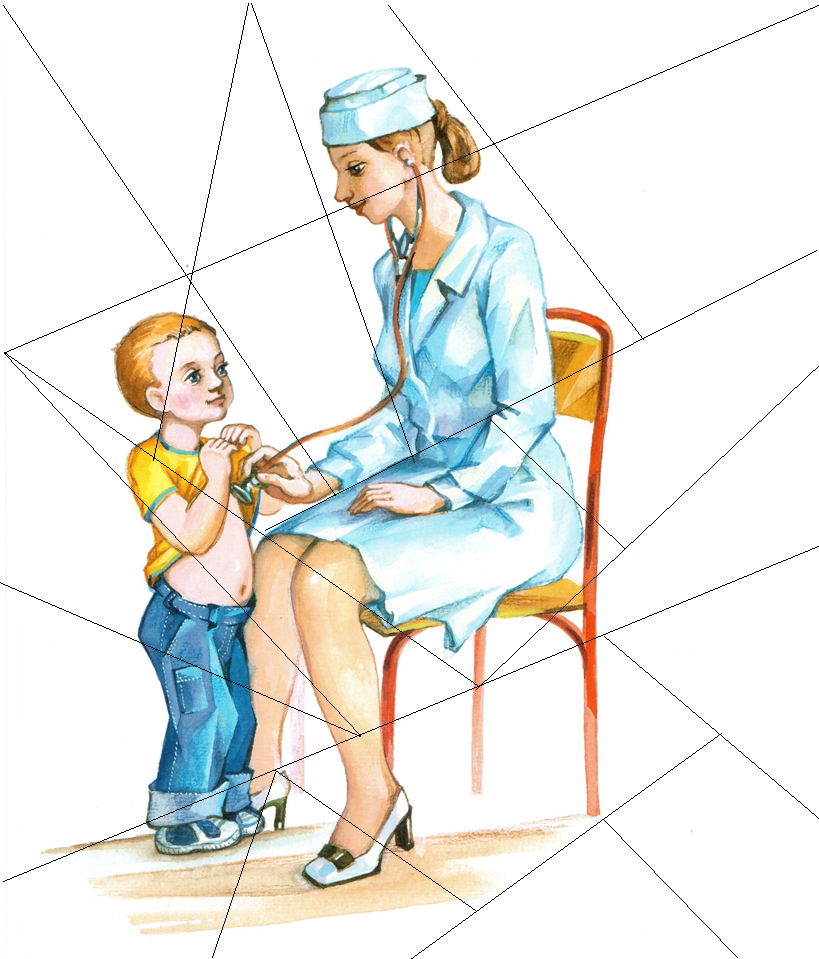     Д    У   Ш    Д    В    О     Й    К    А     С    О    Н    Л    Е     Н     Ь     П     А      Р      Т    АВлияние труда взрослых на развитие ребёнкаВ работе детского сада имеются свои сложности в осуществлении трудового воспитания: значительная часть труда взрослых протекает не на глазах у детей. Поэтому необходимо найти пути и формы приближения к ним труда взрослых, работающих в детском саду, активизировать его влияние на формирование у ребят трудовых навыков, определить условия наиболее действенного влияния примера взрослого, а также наметить принципы, формы и содержание труда взрослых, производимого при детях или совместно с ними.

В разрешении вопроса о возможном приближении к детям труда персонала, о создании таких условий, когда дети могли бы использовать животворные примеры старших, возможны различные пути: приближение детей к труду взрослых, приближение работы взрослых к детям и, наконец, совместная деятельность взрослых и детей.

Первый путь широко практикуется в детском саду ― это специально организованный на занятиях показ детям труда взрослых, наблюдения, организованные посещения кухни, кладовой, кабинета врача и т.д. Детям показывают приготовление пищи, стирку белья, ремонт и пошив одежды, уборку участка, ремонт мебели и игрушек и т. п.

Наблюдения за трудом взрослых в детском саду имеют большое образовательное значение: они уточняют представления детей, пробуждают любознательность, интерес к деятельности взрослых, способствуют выработке положительного отношения, уважения к их труду.

Признавая ценность специальных наблюдений труда, их все же надо дополнять и более активными средствами воздействия на развитие ребенка. Надо по возможности приблизить труд взрослых к детям. Все то, что возможно с гигиенической и педагогической точки зрения, желательно проделывать в присутствии детей. Труд, который систематически и естественно протекает на виду у детей, обычно привлекает их внимание, возбуждает желание самим действовать, подражая взрослым. Взрослый может активизировать влияние своего примера, вовлекая детей в работу и организуя ее как совместный труд.
В какой мере возможна организация труда взрослых при детях и даже совместно с ними, что это дает в воспитательном отношении и каковы принципы, конкретное содержание и формы подобной совместной деятельности взрослых и детей?

Когда мы говорим о труде взрослых в присутствии детей, то мы имеем в виду такую работу, где для детей достаточно нагляден либо результат труда (сделанная вещь, порядок и чистота после уборки, стирки и т.д.), либо конкретные трудовые действия (вскапывание земли, кормление животных и т.п.).
Под совместной работой мы подразумеваем такую деятельность взрослых с детьми, когда воспитатель (и другие взрослые) выступает не только в качество лица, организующего и направляющего труд детей, но и в качестве непосредственного участника трудового процесса.

Сильное влияние на детей, особенно младшего и среднего возраста, оказывает пример бытового труда взрослых (уборка, приготовление пищи и т.п.), а также различные действия медицинских работников (сестры, врача). Этот труд понятен детям, так как он направлен на удовлетворение их личных потребностей, и нем много интересных действий, его можно часто наблюдать.В работе детского сада имеются свои сложности в осуществлении трудового воспитания: значительная часть труда взрослых протекает не на глазах у детей. Поэтому необходимо найти пути и формы приближения к ним труда взрослых, работающих в детском саду, активизировать его влияние на формирование у ребят трудовых навыков, определить условия наиболее действенного влияния примера взрослого, а также наметить принципы, формы и содержание труда взрослых, производимого при детях или совместно с ними.

В разрешении вопроса о возможном приближении к детям труда персонала, о создании таких условий, когда дети могли бы использовать животворные примеры старших, возможны различные пути: приближение детей к труду взрослых, приближение работы взрослых к детям и, наконец, совместная деятельность взрослых и детей.

Первый путь широко практикуется в детском саду ― это специально организованный на занятиях показ детям труда взрослых, наблюдения, организованные посещения кухни, кладовой, кабинета врача и т.д. Детям показывают приготовление пищи, стирку белья, ремонт и пошив одежды, уборку участка, ремонт мебели и игрушек и т. п.

Наблюдения за трудом взрослых в детском саду имеют большое образовательное значение: они уточняют представления детей, пробуждают любознательность, интерес к деятельности взрослых, способствуют выработке положительного отношения, уважения к их труду.

Признавая ценность специальных наблюдений труда, их все же надо дополнять и более активными средствами воздействия на развитие ребенка. Надо по возможности приблизить труд взрослых к детям. Все то, что возможно с гигиенической и педагогической точки зрения, желательно проделывать в присутствии детей. Труд, который систематически и естественно протекает на виду у детей, обычно привлекает их внимание, возбуждает желание самим действовать, подражая взрослым. Взрослый может активизировать влияние своего примера, вовлекая детей в работу и организуя ее как совместный труд.
В какой мере возможна организация труда взрослых при детях и даже совместно с ними, что это дает в воспитательном отношении и каковы принципы, конкретное содержание и формы подобной совместной деятельности взрослых и детей?

Когда мы говорим о труде взрослых в присутствии детей, то мы имеем в виду такую работу, где для детей достаточно нагляден либо результат труда (сделанная вещь, порядок и чистота после уборки, стирки и т.д.), либо конкретные трудовые действия (вскапывание земли, кормление животных и т.п.).
Под совместной работой мы подразумеваем такую деятельность взрослых с детьми, когда воспитатель (и другие взрослые) выступает не только в качество лица, организующего и направляющего труд детей, но и в качестве непосредственного участника трудового процесса.

Сильное влияние на детей, особенно младшего и среднего возраста, оказывает пример бытового труда взрослых (уборка, приготовление пищи и т.п.), а также различные действия медицинских работников (сестры, врача). Этот труд понятен детям, так как он направлен на удовлетворение их личных потребностей, и нем много интересных действий, его можно часто наблюдать.«Кому что нужно?»Цель: учить детей соотносить орудия труда с профессией людей; называть соответствующие профессии, предметы и их назначение.Игровые правила: назвать профессию в соответствии с предметом труда, объяснить назначение предмета. Игровые действия: поиск нужных предметов.Оборудование: на столе у педагога разложены предметы-игрушки для труда людей разных профессий: набор медицинских инструментов; набор кухонной посуды; молоток, гвозди, гаечный ключ из детского конструктора; большие картинки с изображением людей разных профессий (подбираются картинки и предметы соответствующих профессий).Ход игры: педагог приглашает по одному участнику к своему столу. Ребенок берет какой-либо предмет и называет его. Остальные дети должны назвать, кому нужен этот инструмент, что им можно делать. Вызванный ребенок кладет инструмент к картинке с изображением человека соответствующей профессии. Игра продолжается до тех пор, пока не будут названы и разложены все орудия труда. Возможно проведение игры с использованием только картинок с изображением людей определенных профессий и орудий труда.«Оденем куклу на работу»Цель: учить детей соотносить рабочую одежду с профессией человека, называть соответствующие профессии.Игровые действия: поиск нужных предметов одежды в соответствии с названной профессией.Оборудование игры: на столе у педагога разложены плоскостные изображения рабочей одежды для кукол, на подставках — плоскостные изображения кукол: мальчики и девочки, по 1-2 картинки с изображением различных инструментов (для разных профессий).Ход игры: педагог рассказывает детям о том, что куклы собираются на работу, каждый должен одеться в рабочий костюм. Дети могут догадаться, кем работает каждый, по картинке, которая лежит рядом с куклой. На этой картинке нарисован предмет, который необходим для работы. Дети по очереди подходят, рассматривают картинку, подбирают одежду и называют соответствующую профессию.       Затем взрослый просит детей закрыть глаза, путает предметы одежды, перекладывает картинки и т. п. Дети исправляют ошибки. Игра повторяется несколько раз.      Игра может проводиться с куклами, для которых специально сшиты разные рабочие костюмы.«Едем на работу»Цель: учить детей ориентироваться в пространстве комнаты, находить свое место в соответствии со зрительными ориентирами - картинками с изображением профессиональных символов. Развивать внимание, память в процессе данной игры.Игровые действия: движение по комнате (изображается поездка на машине) и нахождение стула или места с соответствующей профессиональной символикой (картинкой).Оборудование игры: на столе у педагога разложены «рули» (круги, в середине которых нарисованы люди разных профессий), в разных местах комнаты стоят стулья, на них лежат картинки, изображающие инструменты.Ход игры: педагог приглашает детей к своему столу, каждый может выбрать себе профессию, взять руль и поехать на работу, для этого нужно внимательно смотреть на стулья и выбирать картинку с инструментом, подходящим для этой работы. Игра проводится несколько раз, педагог перекладывает картинки на стульях, дети должны снова найти свое место. Затем дети меняются рулями (профессиями), и игра повторяется.«Собираемся на работу»Цель: учить детей подбирать инструменты для людей разных профессий. Уточнять, закреплять знания детей о труде взрослых, использовать эти знания в процессе сюжетно-ролевых игр.Игровые действия: поиск нужных инструментов, складывание их в чемоданчики, стоящие рядом с куклами в рабочих костюмах.Оборудование игры: куклы в рабочей одежде, чемоданчики (объемные или плоскостные с прорезями для картинок), наборы игрушечных инструментов или наборы картинок с изображением инструментов.Ход игры: на столе разложены игрушечные инструменты, педагог просит собрать кукол на работу. Подбирать игрушки или картинки надо, посмотрев на рабочую одежду.«От слова к слову»Цель: учить детей последовательно называть предметы труда и подбирать картинку с изображением человека соответствующей профессии.Игровые действия: последовательное называние предметов, изображенных на картинках, ориентируясь по стрелкам-пунктирам, называние и подбор картинок с изображением людей той или иной профессии.Оборудование игры: карты, разделенные на квадраты, в которых изображены предметы труда; квадраты последовательно соединены между собой пунктирной линией, заканчивающейся стрелкой, которая упирается в пустой квадрат; в этот квадрат необходимо положить картинку с изображением человека, которому нужны для работы данные вещи.Ход игры: ребенок называет последовательно предметы, изображенные на картинках, в конце находит нужное изображение человека соответствующей профессии.«Кукла Катя заболела»(вариант сюж.рол.игры «Больница»)Педагогический замысел: учить двух детей брать на себя роли мамы и врача, действовать адекватно роли, доводить взятую роль до конца игры. Учить детей действиям врача: осмотреть больного, измерить температуру, посмотреть горло, послушать трубочкой; пользоваться в игре атрибутами по назначению, сопровождать свои действия речью, вести простые диалоги. Воспитывать чувство заботы о больном, передавать это ласковой речью.Материал: медицинская сумка, в которой находятся градусник, трубочка, шпатели, таблетки; детский белый халат, колпачок; кукла с завязанным горлом в кроватке, два телефона.Содержание игры:Кукла с завязанным горлом лежит в постели. Педагог спрашивает детей о том, что могло случиться с куклой? Почему она не встает с постели? Почему у нее завязано горло? Выслушивает ответы детей, дает комментарии по поводу них, затем уточняет, знают ли дети, что надо делать, когда кто-то заболел? Кто лечит детей и взрослых? Предлагает детям подумать и сказать, кого надо вызвать к больной кукле.     Педагог предлагает поиграть в поликлинику. Он распределяет роли, коротко инструктирует о том, кто что должен делать во время игры. На первом занятии дети действуют по словесному побуждению.      В процессе развития сюжета мама (ребенок) вызывает врача на дом, позвонив по телефону в поликлинику: «Здравствуйте, у меня заболела дочка. Можно вызвать врача?» Врач (ребенок) отвечает, что он придет к больной. Приходит врач с медицинской сумкой, в халате и колпаке. Взрослый помогает развернуть диалог мамы и врача о болезни куклы. Затем врач измеряет температуру, слушает, смотрит горло, дает рекомендации по лечению (пить таблетки, полоскать горло). Взрослый помогает врачу-ребенку вести диалог с куклой и мамой. Мама дает дочке таблетки, питье. Ласково разговаривает с дочкой. Педагог помогает ребенку вести беседу с куклой, выполнять игровые действия.«Папа вызывает врача» (вариант сюж.рол.игры «Больница»)Педагогический замысел: учить детей брать на себя роли мамы, папы и врача, действовать адекватно роли, доводить взятую роль до конца игры. Продолжать учить действиям врача: осмотреть больного, измерив температуру, посмотрев горло, послушав трубочкой: пользоваться в игре атрибутами по назначению; сопровождать речью свои действия, вести простые диалоги. Воспитывать у детей устойчивый интерес к игре, дружеские взаимоотношения. Учить относиться к кукле, как к дочке.Материал: медицинская сумка с инструментами, дополнительно включаются: пипетка, бутылочка с каплями, горчичники; детский белый халат, колпачок; кукла с завязанным горлом в кроватке, два телефона, умывальник, мыло, полотенце (из кукольного уголка).Содержание игры: Педагог предлагает поиграть «в доктора». Распределяются роли врача, мамы и папы, обговариваются действия участников.     Взрослый помогает детям начать игру, распределив роли «в семье»: папа вызывает доктора по телефону к больной дочке, а мама сидит около ребенка, гладит ее по головке, дает пить и т. п.     Приходит врач в белом халате со всеми атрибутами. Папа встречает врача при входе и предлагает ему помыть руки, проводит врача к дочке. Врач спрашивает дочку о том, что у нее болит, осматривает, ставит градусник, слушает, смотрит горло. По ходу игры педагог постоянно помогает детям выполнять действия и сопровождать их речью, обращаясь к детям согласно их роли, например: «Мама, спросите у доктора, как вам лечить дочку?» или: «Доктор, скажите маме и папе, какая температура у их дочки: высокая или нормальная» и т. п.    На следующем занятии роль больного может играть ребенок, таким образом, в игру включаются четверо детей и т. д. по мере развития сюжета. Желательно, чтобы все дети по очереди играли разные роли.«Скорая помощь» (вариант сюж.рол.игры «Больница»)Педагогический замысел: закрепить умение детей брать на себя роли врача, шофера, мамы, папы, больного, действовать соответственно взятой роли. Учить адекватно пользоваться атрибутами игры, закрепить их назначение и действия с ним.Материал: машина «Скорая помощь» (игрушка, напольная машина с рулем), халат, шапочка, сумка с инструментами для врача, кровать-кушетка для больного.Содержание игры: В короткой вступительной беседе педагог рассказывает о том, что надо делать, если человек тяжело заболел или заболел ночью, как ему можно оказать помощь. Предлагает сюжет игры детям. Помогает распределить роли. Начиная игру, педагог рассказывает детям о том, что заболел папа, он не может встать с кровати, чтобы пойти к врачу.        Взрослый спрашивает у детей, что надо делать в таком случае? Дети, в соответствии с предложенным сюжетом, догадываются о том, что надо вызвать скорую помощь. Дочка или сын вызывают скорую помощь по телефону, дежурный в скорой помощи принимает вызов и сообщает врачу. Приезжает врач, звонит в дверь, мама открывает, приглашает пройти в квартиру, помыть руки, дает мыло, полотенце. Врач моет руки и проходит к больному. Взрослый помогает, в случае необходимости, вести диалог больного и врача, сопровождать действия речью. По ходу игры врач осматривает больного, ставит ему градусник, предлагает сделать укол. При выполнении этого действия педагог может оказать помощь (показ, пояснения действий). Если врач пытается сразу уйти, педагог обращает внимание на то, что желательно понаблюдать за больным, посидеть у его кровати, еще раз смерить температуру и т. д.Врач сидит какое-то время у постели больного, задает ему вопросы о здоровье. Члены семьи провожают его, прощаются. Врач уезжает на машине.«Скорая помощь увозит куклу Катю в больницу» (вариант сюж.рол.игры «Больница»)Педагогический замысел: продолжать детей учить брать на себя роли врача, шофера, мамы, папы, больного, действовать соответственно взятой роли, адекватно пользоваться атрибутами игры, закрепить их назначение. Продолжать воспитывать вежливое отношение друг к другу, сочувствие больному.Материал: машина «Скорая помощь» (игрушка, напольная машина с рулем), халат, шапочка, сумка с инструментами для врача, кровати для больных, 2—3 куклы.Содержание игры: Педагог предлагает новый сюжет игры, подробно его объясняет детям, помогает распределить роли.      Взрослый вместе с детьми-родителями переживает по поводу болезни куклы Кати, предлагает вызвать врача скорой помощи. Мама (ребенок) вызывает врача по телефону. Врач отвечает, что он выезжает, садится в машину, водитель скорой помощи ведет машину, едет. Папа встречает врача, предлагает вымыть руки и провожает к больной дочке. Мама встречает врача у постели дочки, отвечает на вопросы врача. Врач осматривает больную, слушает, измеряет температуру, ощупывает живот и т. п. Врач предлагает отвезти дочку в больницу. Мама берет дочку на руки, вместе с врачом садится в машину, и они едут в больницу. Папа остается дома, наводит порядок, готовит обед и т. п. В больнице, куда приезжают мама и больная кукла Катя, стоят 2-3 кроватки, на которых лежат «больные» куклы. Врач встречает приехавших, забирает Катю и укладывает ее в кровать, успокаивает маму, предлагает ей приехать вместе с папой в больницу завтра. Мама уезжает. Врач дает Кате лекарство и т. д.     Родители звонят в больницу, узнают о здоровье Кати.     В ходе этой игры можно учить детей «навещать» больных в больнице, гулять с ними, помогать нянечке кормить больных кукол и т. п.«Кукла поправилась» (вариант сюж.рол.игры «Больница»)Педагогический замысел: познакомить детей с новым сюжетом, закрепить игровое действие врача: измерить температуру, осмотреть горло, выслушать трубочкой и т. п. Продолжать учить детей сопровождать речью свои действия, вести простые диалоги.Материал: белый халат, шапочка, инструменты для врача.Содержание игры: Короткая беседа о работе врача в поликлинике, распределение ролей.    По ходу игры мамы с дочками и сыночками (куклами) приходят на прием к врачу в поликлинику.     Врач по очереди принимает посетителей. Мама с куклой входит к врачу, здоровается. Врач задает вопросы о здоровье ребенка, смотрит горло, измеряет температуру, слушает и т. п. Все действия сопровождаются речью, педагог помогает организовывать диалоги, направляя действия и вопросы врача, например: «Доктор, вы посмотрите горло, оно не красное?..» После осмотра и рекомендаций прощаются. Входит следующая мама с ребенком и так далее (2— 3 ребенка).     Данный сюжет может проигрываться в течение нескольких игр, пока все дети не побывают в роли врача и родителей больных детей.«Врач и медсестра»Педагогический замысел: познакомить детей с ролью медсестры, ее обязанностями, трудовыми действиями: делает уколы, закапывает капли в глаза, уши, ставит горчичники, компрессы, смазывает ранки, забинтовывает. Закрепить цепочку игровых действий врача, мамы, пришедшей на прием с ребенком, врача и медсестры, в которых врач дает распоряжения медсестре. Продолжать учить пользоваться атрибутами, ввести заменители. Продолжать работать над активизацией словаря детей.Материалы: медицинские инструменты, вата, бинт, палочки для смазывания ранок, йод.Содержание игры: Для того, чтобы обучение новым игровым действиям шло в контексте игры, роль врача педагог берет на себя. Краткое вступление педагога, объяснение хода игры, распределение ролей.      Врач и медсестра сидят за столом в поликлинике. Рядом шкаф с медицинскими инструментами. Перед кабинетом на стульях сидят посетители. Входит больной. Врач задает ему вопросы, уточняет, что болит, обращается к медсестре с рекомендацией о том, что надо сделать, например: «Промойте, пожалуйста, рану, смажьте йодом и забинтуйте». Больной подходит к медсестре, она (он) выполняет назначение врача. Врач смотрит и помогает в случае необходимости. Затем врач приглашает больного прийти на следующий день на процедуры к медсестре. Больной благодарит и уходит. Врач зовет следующего (2-3 посетителя).     В процессе последующих игр включается регистратура. Пациенты сначала приходят в регистратуру, берут карточку, потом идут на прием к врачу и медсестре. Постепенно «кабинет» медсестры оборудуется отдельно от кабинета врача, дополнительно вводятся процедурные кабинеты и т. п. Таким образом, игра расширяется и углубляется по содержанию.«Аптека»Педагогический замысел: познакомить детей с ролью аптекаря, кассира, посетителей аптеки, учить выполнять игровые действия, соблюдать их последовательность.Материалы: касса, «деньги», витрина аптеки с разными лекарствами и предметами ухода за больными, предметами личной гигиены, белый халат аптекаря, рецепты картинки с изображением лекарств, предметов ухода зa больным.Содержание игры: Педагог беседует с детьми о прошедшей экскурсии в аптеку. Вспоминает о том, что видели в аптеке, кто там работает, что и как делает, кто приходит в аптеку, что нужно, чтобы можно было купить лекарства и т. п. Взрослый предлагает детям оборудовать аптеку, расставить там все необходимое. Дети выполняют это вместе с педагогом. Распределение ролей: взрослый берет на себя роль аптекаря, кому-то из детей предлагает быть кассиром, остальным — посетителями.      Аптекарь-педагог стоит за витриной, кассир сидит в кассе. Входят посетители, в руках у каждого рецепт от врача, деньги, сумка. Они подходят к витрине, смотрят, есть ли нужное лекарство. Аптекарь помогает им наводящими вопросами, дает рекомендации, подводит детей к беседе по поводу лекарств, их назначения. Дети по очереди получают чеки в кассе (карточки с кружками), подходят к аптекарю, берут лекарства. Взрослый следит за тем, чтобы все дети озвучивали свои действия, для этого он использует как прямые, так и косвенные вопросы.      В следующей игре роль аптекаря поручается кому-то из детей, а педагог становится посетителем и вместе с детьми покупает лекарства, беседует с ними и т.п.«Поликлиника-аптека»Педагогический замысел: закрепить умение принимать на себя и обыгрывать роли врача, больного, аптекаря, кассира, медсестры. Продолжать учить детей сопровождать игру речью.Материалы: атрибуты игр «Поликлиника» и «Аптека».Содержание игры: Педагог беседует с детьми о работе врача и аптекаря, предлагает ход игры, помогает распределить роли.     Перед кабинетом врача в поликлинике рассаживаются посетители. Врач вызывает по очереди больных. Он беседует с пациентом о его болезни, слушает, смотрит, назначает лечение, выписывает рецепт, дает указания медсестре. Затем больной-ребенок отправляется в аптеку, покупать лекарство. В это время врач принимает следующего посетителя. Далее игра «Поликлиника» идет параллельно с игрой «Аптека».Игра «Накроем стол для кукол».Цель. Учить детей сервировать стол, называть предметы, необходимые для справки. Знакомить с правилами этикета (встреча гостей, прием подарков, приглашение к столу, поведение за столом). Воспитывать гуманные чувства и дружеские взаимоотношения.Ход игры: Воспитатель входит в группу с нарядной куклой. Дети рассматривают ее, называют предметы одежды. Педагог говорит, что сегодня у куклы день рождения, к ней придут гости – ее подружки. Нужно помочь кукле накрыть праздничный стол (используется кукольная мебель и посуда). Воспитатель проигрывает с детьми этапы деятельности (помыть руки, постелить скатерть, поставить в центр стола вазочку с цветами, салфетницу и хлебницу, приготовить чашки с блюдцами к чаю или тарелки, а рядом разложить столовые приборы—ложки, вилки, ножи). Затем обыгрывается эпизод встречи гостей, кукол рассаживают на места. Детям старшего дошкольного возраста с целью закрепления навыков дежурства можно показать предметные картинки с изображением перечисленных выше предметов и предложить раскладывать их по порядку, определяя последовательность сервировки стола.Игра «Что хочет делать Маша?»Цель. Уточнять представления детей о некоторых трудовых действиях; о материалах, инструментах и оборудовании, необходимых для работы.Ход игры: Воспитатель обращается к детям от имени Маши (кукла бибабо): - Маша просит у меня тазик, ведро с водой и мыло. Подставляет кукле называемые ею предметы. - Как вы думаете, что она будет делать? (Стирать.) Правильно. А теперь Маша просит дать ей кастрюлю, молоко, сахар, соль и пшено. Что собирается делать Маша? (Кукла хочет варить кашу.) Как называется каша? (Пшенная.) В игровой форме могут быть рассмотрены и другие трудовые действия, в которых необходимы соответствующие предметы. Малышам показывают эти предметы (утюг и стопка кукольного белья — для глажения; ведро и лейка — для полива грядок и т. п.). Проводя эту игру со старшими детьми, воспитатель использует картинки с изображением предметов, соответствующих тому или иному виду труда, или просто перечисляет эти предметы (без показа иллюстраций), предлагая ребятам угадать более сложные трудовые процессы. Например: ножницы, цветная бумага, клей, линейка, карандаш — подклеивание книг, ремонт коробок, атрибутов. Игра может быть усложнена: один ребенок рисует предметы на доске, а остальные дети отгадывают вид труда или все дети одновременно рисуют на бумаге, а затем показывают рисунки друг другу и угадывают.Игра «Кому это нужно?»Цель. Закреплять представления детей о предметах и их использовании в трудовых процессах. Знакомить с профессиями.Ход игры: Воспитатель показывает детям различные предметы, просит назвать их и рассказать, когда они используются и с какой целью. Например: это половник, он нужен повару, чтобы размешивать кашу, разливать суп и компот и т.д. При проведении игры с детьми старшего дошкольного возраста воспитатель подбирает разные картинки с изображением предметов. Например: клещи, молоток, пылесос, кофемолка, штурвал, компьютер, микрофон, кульман, сантиметр, микроскоп, телескоп, отбойный молоток и пр. Дети называют профессию человека, который использует изображенный предмет в своем труде.Игра «Выбираем работу»Цель. Дать детям элементарные представления о профессиях людей, труд которых не был в сфере их наблюдений. Вызывать интерес к труду людей любой профессии.Ход игры: Воспитатель вместе с детьми встает в хоровод и предлагает идти по кругу, приговаривая: Будем дружно подрастать И работу выбирать. В космонавты мы пойдем И ракеты поведем.(Дети имитируют звук работы двигателя и полет ракеты.) В капитаны мы пойдем, Корабли мы поведем. (Дети показывают, как капитан смотрит в бинокль.) В вертолетчики пойдем, вертолеты поведем. (Дети бегут и делают круговые движения руками над головой.) Игру можно продолжить с детьми постарше, они уже самостоятельно имитируют соответствующие действия. А мы в летчики пойдем, Самолеты поведем. Первые две строки повторяются в начале каждого куплета, дети на эти слова идут по кругу. В комбайнеры мы пойдем И комбайны поведем. Мы в пожарные пойдем И пожар тушить начнем.Игра «Зачем (для чего, почему) нужно это делать?»Цель. Формировать у детей представление о необходимости труда, расширять знания о трудовых процессах.Ход игры: Воспитатель, показывает детям картинку с изображением предмета, характеризующего то или иное действие. Дети должны назвать это действие. — Зачем нужно растение? (Лейка.) — Почему нужно кормить? (Птичка.) — Что нужно мыть? (Тарелка.) — Что нужно чистить? (Ковер.) — Что нужно стирать? (Платье.) — Что нужно гладить? (Рубашка.) — Что нужно печь? (Пирожки.) — Что нужно менять? (Постельное белье.) — Кого нужно купать? (Ребенок.) Детям старшего дошкольного возраста задают вопросы посложнее. — Зачем засевать поля? (Зерно.) — Зачем сажать? (Картофель.) — Зачем опрыскивать? (Яблоня.) — Зачем покупать в магазине хлеб (молоко, сосиски, фрукты)? — Зачем ремонтировать сломавшуюся игрушку? — Зачем делать еженедельную уборку квартиры? — Зачем ухаживать за своим телом?Игра «Угадайте, что я делаю?»Цель. Расширять представления детей о трудовых действиях. Развивать внимание.Ход игры: Воспитатель и дети берутся за руки и встают в круг. В центр круга выходит ребенок. Все идут по кругу и произносят: Что ты делаешь — не знаем, Поглядим и угадаем. Ребенок имитирует трудовые действия не только движениями, но и (по возможности) передавая звуками. Например, чистит пылесосом пол, забивает гвоздь, пилит, едет на машине, стирает, несет ведро с водой, протирает зеркало, рубит дрова, трет на терке, проворачивает что-то в мясорубке и т.д. Дети угадывают действия.Игра «Что сначала, что потом?»Цель. Уточнять знания детей о правилах пересадки комнатных растений.Ход игры: Воспитатель показывает детям картинки с изображением этапов пересадки комнатных растений и просит разложить их по порядку выполнения действий. • Опрокинутый горшок, из него вынимают растение. • Мытье горшка. • Укладывание камушков на дно горшка. • Насыпание в горшок песка (высота 1 см). • Насыпание в горшок поверх песка немного земли. • Отряхивание палочкой старой земли с корней растения. • Срезание загнивших корней. • Посадка растения в горшок так, чтобы место перехода стебля в корень было на поверхности, и засыпание землей. • Уплотнение земли. • Установка горшка с растением на поддон. • Полив растения под корень.Игра «Назови профессию».Цель. Учить детей правильно называть профессии людей по видам машин, управляемых ими.Ход игры: Воспитатель называет машины, транспортные и прочие технические средства, а дети называют профессии людей, которые ими управляют. Трактор — тракторист. Машина — шофер. Экскаватор — экскаваторщик. Комбайн — комбайнер. Подъемный кран — крановщик. Поезд — машинист. Корабль — капитан. Самолет —летчик (пилот). Космический корабль — космонавт. Пожарная машина —пожарный. Бульдозер — бульдозерист. Гоночная машина —гонщик (пилот). И т.д.Игра «Угадай профессию».Цель. Расширять представления детей о профессиях.Ход игры: Воспитатель показывает детям предметную картинку. Дети называют профессию человека, в труде которого этот предмет используется или является результатом его труда. Кролик — кроликовод.                                  Поле — полевод. Теленок — телятница.                                   Гаечный ключ — слесарь. Овца — овцевод.                                            Ведро и швабра—уборщица. Олень — оленевод.                                        Билет — кондуктор. Виноград — виноградарь.                             Касса — кассир. Чай — чаевод.                                                Рубанок — столяр. Хлеб — хлебороб.                                         Краска и кисть —маляр. Сад — садовод.                                              Мастерок — штукатур. Цветы — цветовод.                                        Кульман — инженер. Пчела — пчеловод.                                        Молот и наковальня — кузнец. Огнетушитель — пожарный.                        Рыбацкая сеть —рыбак. Зубоврачебное кресло — стоматолог.         Шприц — медсестра.                             Электропила — лесоруб.                              Доильный аппарат —доярка.И т.д.Игра «Кому без них не обойтись?»Цель. Закреплять знания детей о материалах, инструментах и оборудовании, необходимых людям разных профессий.Ход игры: Воспитатель называет предмет, а дети — профессию человека, которому он необходим. Например: шприц, пульт управления, ножницы, мука, садовый опрыскиватель, телефон, доильный аппарат, носилки, рубанок, тачка, милицейский жезл, сверло, электрокабель, гвоздь, моток проволоки, кассовый аппарат, сумка почтальона, рулон обоев, касса, карандаш, кисть, поднос, звонок.«Угадай кто это?» Цель: формировать представления детей о многих профессиях, учить различать их. Определять, чем они полезны?Ход игры:Сказала нить: «Могу Я сшить все, что душе угодно! Могу — жилет, могу — пальто, могу — костюмчик модный!» Иголка запротестовала: «И много б ты понашивала, когда б тебя Я не таскала? Ты только следуешь за Мной!» С улыбкой слушал их … (Портной)Еще до восхода просыпаться привык. Первым встречает он солнце в дворе: Чтоб наши улицы были чисты! Трудится с утра … (Дворник)Есть палочка у него в руках волшебная, Через мгновение все машины остановит она! Вот палочку вверх он быстро поднял Сразу «Москвич» как вкопанный стал! (Регулировщик)Где шла сотня косарей — вышло пять богатырей: Косят, вяжут заодно и молотят на зерно. (Комбайнер)«Угадай профессию» Цель: расширять представление детей о профессии; выяснить о какой профессии идет речь.Ход игры: Этот человек — хозяйка замечательного дворца книг. Каждому, кто приедет к ней в гости, она искренне рада. А главное, гости никогда не уйдут от нее с пустыми руками. Она дает им домой интересные книги. Прочитав, их можно обменять на другие. Она всегда поможет маленьким и взрослым читателям найти нужную книгу. (Библиотекарша).Когда вы голодны и прибегаете на обед в группу, там уже вкусно пахнет. Кто же это так потрудился? Кто приготовил эту вкусное и ароматное блюдо? Это ее любимое занятие, делает она это с большой любовью, потому и еда всем так нравится. Ибо то, что человек делает с удовольствием и любовью, приносит радость не только ей самой, но и всем остальным. Кто это? (Повар).А этот человек встречает улыбкой своего пациента, быстро прогоняет невыносимую боль, лечит всевозможные болезни. Когда-то в детстве этот человек приходил на помощь больным животным и близким, потому что очень их любил и старался отвергнуть боль. А потом понял, что без этого жить не может, поэтому долго учился и стал (врачом).Когда вы приходите в детский сад, кругом чистота, уют, свежий воздух. Нигде ни пылинки. Пол вымыт, стекло на окнах такое прозрачное, что его почти не видно. Этот человек очень любит чистоту и выполняет свою работу с удовольствием. У нее к этому большой талант. Чьих это рук работа? (Уборщицы, помощника воспитателя).«Названия профессии от А до Я» Цель: совершенствовать умение детей подбирать слова (названия профессий) на заданный звук. Например: А — агроном; Б – библиотекарь; В — водитель, воспитатель; Д — дворник; М — музыкальный руководитель, массажист, медсестра; С — сторож, стюардесса, садовник и т.п.«Что делают этим предметом?» Цель: учить детей подбирать слова, указывающие на выполняемое предметом действие и кто использует этот предмет.Например: Кисточкой — (что делают?) — Рисуют, (кто?) — Художники, дети. Ножницами — (что делают?) — Режут, (кто?) — Закройщики, парикмахеры. Иглой — (что делают?) — Шьют, (кто?) — Швеи, вышивальщицы. Лопатой — (что делают?) — Копают, (кто?) — Садоводы. Ручкой — (что делают?) — Пишут, (кто?) — Учителя, писатели, бухгалтеры. Топором — (что делают?) — Рубят (кто?) — Плотники, лесники. Термометром — (что делают?) — Измеряют температуру, (кто?) — Врачи, синоптики. Линейкой — (что делают?) — Измеряют, (кто?) — Инженеры, конструкторы, школьники. Веником — (что делают?) — Заметают, (кто?) — Дворники и др.«Что предмет расскажет о себе?» Цель: на основе знаний о содержании и особенностях работы взрослых, которые производят вещи и предметы повседневного обихода, учить оценивать ее результаты; воспитывать у детей чувство благодарности тем, кто создал такие необходимые вещи. Правила игры. Ребенок берет соответствующий предмет и от имени предмета пытается интересно рассказать, что это, из чего сделан, кто его сделал, для чего этот предмет предназначен.«Что б случилось,если бы не работал(электрик, водитель, врач и др.)?» Цель: подвести детей к пониманию ценностей любого труда людей.Правила игры. Предложить ребенку пофантазировать на тему «Чтоб случилось, если бы не работал продавец?».